EDITAL DE LICITAÇÃOLICITAÇÃO COM PARTICIPAÇÃO EXCLUSIVA DE MICROEMPRESA (ME), EMPRESA DE PEQUENO PORTE (EPP) OU MICROEMPREENDEDOR INDIVIDUAL (MEI) CONFORME LEI COMPLEMENTAR Nº. 123/2006Processo Licitatório nº. 122/2021- Pregão Presencial nº. 73/2021Objeto: Registro de Preços para aquisição de caixas organizadoras, cadeiras infantil, estantes, gangorras, parquinho infantil, brinquedos entre outros para as Escolas Municipais e a Creche CEMEI Professor Dirceu Passos em atendimento a Secretaria Municipal de Educação.Emissão: 05/11/2021Abertura: 19/11/2021 às 08:00horasLocal: Sala de Licitações da Prefeitura Municipal de Senhora dos Remédios (Rua Coronel Ferrão, nº. 259, Centro, Senhora dos Remédios - MG)Informações: Fone/Fax: (32) 3343-1145I – PREÂMBULOO Município de Senhora dos Remédios, por intermédio da Secretaria Municipal de Administração, Educação, Saúde e Assistência Social realizará a licitação na modalidade Pregão Presencial- Registro de Preços para aquisição de caixas organizadoras, cadeiras infantil, estantes, gangorras, parquinho infantil, brinquedos entre outros para as Escolas Municipais e a Creche CEMEI Professor Dirceu Passos em atendimento a Secretaria Municipal de Educação, em sessão pública da CPL, na sala de Licitação da Prefeitura Municipal de Senhora dos Remédios, localizada à Rua Coronel Ferrão, nº.259, Centro, Senhora dos Remédios - MG. O Pregão Presencial será realizado pela Pregoeira Cristiane Bruna de Souza  e Equipe de Apoio, designados pela Portaria nº.2196/2021, e regido pela Lei Federal 10.520, de 17 de Julho de 2002, pela Lei Federal 11.101, de 09 de Fevereiro de 2005, Decreto Municipal n°. 1000/2009 (que regulamenta o Registro de Preços no município), pela Lei Federal 8.666/93 e suas alterações, e também pelas condições estabelecidas pelo presente Edital.II – DO OBJETO2.1 Destina-se o presente Pregão, à escolha do(s) melhor(es) proponente(s) para a licitação supra, referente à Registro de Preços para aquisição de caixas organizadoras, cadeiras infantil, estantes, gangorras, parquinho infantil, brinquedos entre outros para as Escolas Municipais e a Creche CEMEI Professor Dirceu Passos em atendimento a Secretaria Municipal de Educação, conforme anexos, parte integrante do presente edital.2.1.1 - As quantidades constantes do Anexo I são estimativas, não se obrigando a Administração à aquisição total.2.1.2 – Os serviços serão prestados PARCELADAMENTE, de acordo com a necessidade da Secretaria, mediante requisição.III – DO PRAZO DE VALIDADE DO REGISTRO DE PREÇOS3.1 - A ATA DE REGISTRO DE PREÇOS a ser firmada entre a Prefeitura do Município de Senhora dos Remédios, através das Secretarias constantes no item 1.1 e os vencedores do certame, terá validade de até 12 (doze) meses, contados a partir da data de sua assinatura.IV – CONDIÇÕES GERAIS PARA PARTICIPAÇÃO4.1 – Poderão participar deste Pregão as pessoas jurídicas que estejam enquadradas como ME, EPP ou MEI, conforme Lei Complementar nº. 123/2006 que:4.1.1 – Atendam a todas as exigências deste Edital, inclusive quanto à documentação constante deste instrumento e seus anexos, bem como as vedações previstas no artigo 9º da Lei nº. 8666/93;4.1.2 – Tenham objeto social pertinente e compatível com o objeto licitado.4.2 -As empresas que desejarem participar do pregão deverão no dia, hora e local estabelecido neste Edital, proceder ao credenciamento, entregar ao pregoeiro dois envelopes fechados indicando, respectivamente, “PROPOSTA” e “DOCUMENTAÇÃO”, contendo na parte externa o nº do pregão, nome da empresa, local, data e hora da realização do certame, conforme modelo abaixo: PREFEITURA MUNICIPAL DE SENHORA DOS REMÉDIOSCOMISSÃO PERMANENTE DE LICITAÇÃO/PREGOEIROPROCESSO LICITATÓRIO Nº. 122/2021PREGÃO PRESENCIAL PARA REGISTRO DE PREÇOS Nº. 73/2021ENVELOPE Nº. 01 – PROPOSTA COMERCIALPROPONENTE: ............................................................................		PREFEITURA MUNICIPAL DE SENHORA DOS REMÉDIOSCOMISSÃO PERMANENTE DE LICITAÇÃO/PREGOEIROPROCESSO LICITATÓRIO Nº. 122/2021PREGÃO PRESENCIAL PARA REGISTRO DE PREÇOS Nº. 73/2021ENVELOPE Nº. 02 – HABILITAÇÃOPROPONENTE: ...................................................................4.3 - Declarado a abertura da sessão pelo Pregoeiro, não mais serão admitidos novos proponentes.4.4 - Licitantes que desejem enviar seus envelopes via postal (com AR – Aviso de Recebimento), deverão remetê-los ao endereço constante do preâmbulo deste edital, aos cuidados do Pregoeiro e sua Equipe de Apoio, constando o nome da empresa, endereço, CNPJ, Inscrição Estadual, telefone e contato, desde que atendam as demais exigências previstas neste edital.4.5 - Em hipótese alguma serão recebidos envelopes após as 08h00min do dia 19/11/2021.4.6 - Não poderão participar as interessadas que estão sob processo de falência ou recuperação judicial, que tenham sido declaradas inidôneas por ato dos poderes públicos Municipal, Estadual ou Federal, que tenham sido impedidas de licitar ou contratar com qualquer órgão da Administração Pública ou que estejam cumprindo a sanção de suspensão do direito de licitar e contratar com a Prefeitura do Município de Senhora dos Remédios.V – CREDENCIAMENTO 5.1. Na sessão pública para recebimento das propostas e da documentação de habilitação, o proponente/representante deverá se apresentar para credenciamento, junto ao Pregoeiro e equipe de apoio, devidamente munido de documento que o credencie a participar deste certame e a manifestar-se durante a sessão pública em nome do licitante, apresentando os seguintes documentos:5.1.1O representante da licitante deverá identificar - se, exibindo da carteira de identidade ou outro documento equivalente. 5.1.2. Deverá apresentar instrumento de procuração público, ou particular ou carta de credenciamento (Anexo III), onde deve ostentar os necessários poderes para formulação de propostas e para a prática de todos os demais atos inerentes ao certame, devendo vir acompanhado dos documentos de constituição da empresa com as devidas alterações ou consolidação, caso tenha, comprovando assim o poder de representação junto à empresa. Deverá ainda apresentar cópia do documento de identidade do Outorgante, caso seja necessária a conferência de assinatura.5.1.3. No caso de credenciamento referente ao dirigente, sócio ou proprietário da empresa proponente, deverá ser apresentado o ato de constituição da empresa, com as devidas alterações ou consolidação, caso tenha, no qual sejam expressos os poderes para exercer direitos e assumir obrigações em decorrência de tal investidura, bem como comprovar o poder de representação junto à empresa. Deverá ainda apresentar cópia do documento de identidade do Outorgante.5.1.4. Declaração de concordância aos termos do edital e dando ciência de que cumprem plenamente os requisitos de habilitação, conforme modelo anexo VIII.5.1.5. Declaração de microempresa, empresa de pequeno porte ou micro empreendedor individual, quando for o caso (conforme modelo anexo VII) e Certidão Simplificada da Junta Comercial comprovando o enquadramento de ME, EPP ou MEI.5.2. Cada credenciado poderá representar apenas um licitante.5.3. No horário e local indicados no preâmbulo deste Edital, será aberta a sessão do Pregão Presencial, iniciando-se com o credenciamento dos interessados em participar do certame, até iniciar a abertura das propostas.5.4. A documentação poderá ser apresentada em cópia simples, acompanhada das originais ou cópia autenticada em cartório, para que o pregoeiro possa autenticá-las.5.5.Toda documentação referente ao credenciamento deve ser apresentada de forma independente dos documentos de habilitação, com estes não se confundindo.5.6 – CONSIDERANDO QUE O CERTAME É EXCLUSIVO PARA ME, EPP, MEI A EMPRESA QUE NÃO ATENDER AO ITEM 5.1.5 FICARÁ IMPEDIDA DE PARTICIPAR DESTA LICITAÇÃO.VI – DA PROPOSTA6.1 Na parte externa do envelope deverá constar a palavra “PROPOSTA”. 6.1.1. As propostas comerciais deverão ser apresentadas na forma do anexo II, datilografadas ou em impressos timbrados da empresa licitante, em uma via, moeda corrente nacional – com 02 (duas) casas decimais, rubricadas, e a última assinada pelo representante legal da empresa, sem emendas, acréscimos, borrões, rasuras, ressalvas, entrelinhas ou omissões, sob pena de desclassificação, salvo se, inequivocamente, tais falhas não acarretarem lesões a direito dos demais licitantes, prejuízo à Administração ou não impedirem a exata compreensão de seu conteúdo, observado o modelo constante do Anexo II, deste edital e, deverão conter:6.1.2- Nome, número do CNPJ, endereço, e meios de comunicação à distância da licitante;6.1.3- Prazo de validade da proposta não inferior a 60 dias, contados da data estipulada para a entrega dos envelopes;6.1.4 - A entrega do objeto licitado será parcelada conforme O. F. (ordem de fornecimento), não havendo cota mínima para pedido, exceto para os itens que a quantidade mínima a ser pedida está descrita no Anexo I, devendo a mercadoria ser entregue num prazo de até 05 (cinco) dias úteis, a contar do recebimento da referida ordem emitida pelo Setor de Compras/Licitações com a apresentação da respectiva N. F. (nota fiscal), no horario de 7:30 às 16:00 horas, conforme estabelecido no Termo de Referência ANEXO I.6.1.5 - Prazo de garantia contra defeito de fabricação não inferior ao estabelecido no Termo de Referência do ANEXO I, quando for o caso;6.1.6- Nome, CNPJ, inscrição estadual e ENDEREÇO completo do responsável pela garantia, caso seja prestada por terceiros, que, quando, exigido no Anexo I, deverá ser obrigatoriamente, prestada no local indicado.6.1.7 - Declaração de que o objeto ofertado atende todas as especificações exigidas no ANEXO I e da legislação aplicável ao caso, incluindo todas as licenças e autorizações necessárias.6.1.8- Declaração de que nos preços propostos encontram-se incluídos todos os custos e despesas, tributos, encargos sociais, frete até o destino, carga e descarga e quaisquer outros ônus que porventura possam recair conforme objeto da presente licitação, bem como os descontos porventura concedidos;6.1.9 - Declaração que esta proposta, nos termos do edital, é firme e concreta, não nos cabendo desistência após a fase de habilitação, na forma do art. 43, § 6º, da Lei nº. 8.666/93 com suas alterações.6.1.10 - Que o prazo de validade da ata será de até 12 (doze) meses, contados a partir da data de sua assinatura.6.1.11 - As propostas não poderão impor condições ou conter opções, somente sendo admitidas propostas que ofertem apenas uma opção para cada item do objeto desta licitação.6.1.12 - Em cada proposta deverá constar OBRIGATORIAMENTE;Quantidade de cada item;Unidade de contratação de cada item;Descrição de cada item;Marca de cada item;Valor unitário de cada item;Valor total de cada item;Valor total da Proposta6.1.13 Solicitamos às empresas participantes do certame licitatório a gentileza de colocar na “Proposta”, o NOME, RG e CPF do responsável pela assinatura da Ata de Registro, com o fito de se facilitar os trabalhos quando da contratação, conforme Anexo II.VII – DO RECEBIMENTO E JULGAMENTO DAS PROPOSTAS E DOCUMENTOS DE HABILITAÇÃO7.1 - No dia, hora e local designados neste edital, o pregoeiro receberá, em envelopes distintos e devidamente fechados, as propostas comerciais e os documentos exigidos para habilitação. Os envelopes deverão indicar o número deste PREGÃO e conter externamente as indicações “PROPOSTA” e “DOCUMENTAÇÃO”.7.2 - Abertos os envelopes com as propostas, será verificada a conformidade das propostas apresentadas com os requisitos estabelecidos no instrumento convocatório, sendo desclassificadas as que estiverem em desacordo.7.3 - Será então, selecionada pelo pregoeiro a proposta de menor preço e as propostas em valores sucessivos e superiores até 10%, relativamente à de menor preço.7.4 - Não havendo pelo menos 3 (três) propostas nas condições definidas no item anterior, o pregoeiro classificará as melhores propostas seguintes às que efetivamente já tenham sido por ele selecionadas, até o máximo de três, quaisquer que sejam os preços oferecidos.7.5 - Às licitantes selecionadas na forma dos itens 7.3 e 7.4 será dada oportunidade para nova disputa, por meio de lances verbais e sucessivos, de maior desconto, valores distintos e crescentes, a partir da autora da proposta de maior desconto.7.5.1 - Os lances serão realizados pelo MENOR PREÇO por ITEM.7.6 - Se os valores de duas ou mais propostas escritas ficarem empatados, será realizado um sorteio para definir qual das licitantes registrará primeiro seu lance verbal.7.7 - Serão realizadas tantas rodadas de lances verbais quantas se façam necessárias.7.8 - Não serão aceitos lances verbais com valores/porcentagem irrisórios, incompatíveis com o valor orçado.7.9 - Será vencedora da etapa dos lances verbais aquela que ofertar o MENOR PREÇO por ITEM.7.10 - A desistência em apresentar lance verbal, quando convidada pelo pregoeiro, implicará exclusão da licitante apenas da etapa de lances verbais.7.11 - Após esse ato, será encerrada a etapa competitiva e serão ordenadas as propostas, em ordem crescente, exclusivamente pelo critério de MENOR PREÇO por ITEM.7.12 - O pregoeiro examinará a aceitabilidade, quanto ao objeto e valor, da primeira classificada, conforme este edital e seus anexos, e decidirá motivadamente a respeito.7.13 - Sendo aceitável a oferta, será verificada o atendimento das condições habilitatórias somente da licitante que a tiver formulado.7.14- Constatado o atendimento pleno às exigências editalícias, a licitante será declarada vencedora do certame, sendo-lhe adjudicado o objeto para o qual apresentou proposta, após o transcurso da competente fase recursal.7.15 - Se a oferta não for aceitável, se a proponente não atender às exigências habilitatórias, o pregoeiro examinará as ofertas subsequentes, na ordem de classificação, até a apuração de uma proposta, sendo a respectiva proponente declarada vencedora e a ela adjudicado o item, para o qual apresentou proposta, após o transcurso da competente fase recursal.7.16 - Se a oferta não for aceitável, se a proponente não atender às exigências habilitatórias, o pregoeiro examinará as ofertas subsequentes, na ordem de classificação, até a apuração de uma proposta, sendo a respectiva proponente declarada vencedora e a ela adjudicado os bens, para o qual apresentou proposta, após o transcurso da competente fase recursal.7.17 - Da reunião lavrar-se-á ata circunstanciada, na qual serão registradas todas as ocorrências e que, ao final, será assinada pelo pregoeiro e licitantes presentes.VIII – DA HABILITAÇÃO8.1 – HABILITAÇÃO JURÍDICA8.1.1 - No caso de empresário individual: inscrição no Registro Público de Empresas Mercantis, a cargo da Junta Comercial da respectiva sede;8.1.2 - No caso de sociedade empresária ou empresa individual de responsabilidade limitada - EIRELI: ato constitutivo, estatuto ou contrato social em vigor, devidamente registrado na Junta Comercial da respectiva sede, acompanhado de documento comprobatório de seus administradores;8.1.3 - No caso de sociedade simples: inscrição do ato constitutivo no Registro Civil das Pessoas Jurídicas do local de sua sede, acompanhada de prova da indicação dos seus administradores;8.1.4 - No caso de cooperativa e associação: ata de fundação, estatuto social em vigor, com a ata da assembleia que o aprovou, bem como a ata de eleição e posse vigente de sua diretoria, ambos devidamente arquivados na Junta Comercial ou inscrito no Registro Civil das Pessoas Jurídicas da respectiva sede.8.1.5 - No caso de sociedade anônima / SA: estatuto social em vigor, com a ata da assembleia que o aprovou, bem como a ata de eleição e posse vigente de sua diretoria, ambos devidamente arquivados na Junta Comercial ou inscrito no Registro Civil das Pessoas Jurídicas da respectiva sede.8.1.6 - No caso de Micro empreendedor individual apresentar a Certificado da Condição de Micro empreendedor Individual – CCMEI;8.1.7 - No caso de empresa ou sociedade estrangeira em funcionamento no País: decreto de autorização;Os documentos acima deverão estar acompanhados de todas as alterações ou poderão ser substituídos pela alteração consolidada;8.1.8 - Cópia do RG e CPF ou documento equivalente de todos os representantes da proponente;8.2 – HABILITAÇÃO REGULARIDADE FISCAL E TRABALHISTA8.2.1 - Prova de inscrição no Cadastro Nacional de Pessoas Jurídicas do Ministério da Fazenda (CNPJ);8.2.2 - Prova de inscrição no Cadastro de Contribuintes Estadual e/ou Municipal, relativo ao domicilio ou sede da licitante, pertinente ao seu ramo de atividade e compatível com o objeto do certame;8.2.3 - Certificado de Regularidade para com o FGTS, expedido pela Caixa Econômica Federal ou prova equivalente que comprove, inequivocamente, a regularidade de situação;8.2.4 - Prova de regularidade para com a Fazenda Municipal do domicílio ou sede do licitante, mediante apresentação de certidão emitida pela Secretaria competente do Município;8.2.5 - Prova de regularidade para com a Fazenda Estadual do domicílio ou sede do licitante, mediante apresentação de certidão emitida pela Secretaria competente do Estado; 8.2.6 - Prova de regularidade para com a Fazenda Federal, mediante apresentação de Certidão Conjunta de Débitos Relativos a Tributos Federais e à Dívida Ativa da União, fornecida pela Secretaria da Receita Federal ou pela Procuradoria-Geral da Fazenda Nacional, abrange inclusive as contribuições sociais, conforme Portaria Conjunta RFB/PGFN nº. 1751 de 02/10/2014;8.2.7 - Certidão Negativa de Débitos Trabalhistas (CNDT), emitida pelo Tribunal Superior do Trabalho, Art. 03, da Lei nº. 12.440, de 07 de julho de 2011.8.3 - HABILITAÇÃO ECONÔMICO - FINANCEIRA:8.3.1 – Certidão negativa de falência ou concordata expedida pelo distribuidor da sede da pessoa jurídica, cuja pesquisa tenha sido realizada com antecedência não superior a 90 (noventa) dias da data prevista para a apresentação dos envelopes.8.4 - DEMAIS DOCUMENTOS:8.4.1 - Declaração de cumprimento do Art. 27 Inciso V da Lei Federal nº. 8.666/93 (Modelo Anexo VI).8.4.2 - Declaração da licitante, assegurando a inexistência de impedimento legal para licitar ou contratar com a Administração Pública (Modelo Anexo IX).8.4.3 – Certidão de Consulta Consolidada, emitida pelo tribunal de contas da união através da URL https://certidoes-apf.apps.tcu.gov.br/. Emitida em ate 30 dias antes da licitação.8.5 - A licitante comprovadamente enquadrada como Microempresa (ME), Empresa de Pequeno Porte (EPP) ou Micro empreendedor Individual (MEI) nos termos da Lei Complementar nº. 123/2006 e suas alterações posteriores terá o tratamento diferenciado e favorecido, expressamente previsto neste edital.8.6. Para exercício do direito ao tratamento diferenciado, a licitante enquadrada como ME, EPP ou MEI deverá observar o procedimento descrito no item 5.1.5 e subitens sob pena de preclusão.8.6. A licitante enquadrada como Microempresa, Empresa de Pequeno Porte ou MEI terá, nesta licitação, os seguintes tratamentos diferenciados e favorecidos previstos em lei:8.6.1. As Microempresas (ME), Empresa de Pequeno Porte (EPP) ou Micro empreendedor Individual (MEI) gozam de prazo diferenciado para apresentação dos documentos de regularidade fiscal e trabalhista.8.6.1.1 No prazo diferenciado para apresentação dos documentos de regularidade fiscal e trabalhista, a licitante enquadrada como microempresa, empresa de pequeno porte ou Micro empreendedor Individual, que apresentar tais documentos com algum tipo de restrição terá o prazo de 5 (cinco) dias úteis, contados da data de declaração do vencedor do certame, para apresentá-los novamente já sem qualquer restrição.8.6.1.2. O prazo referido no item anterior poderá ser prorrogado por mais 05 (cinco) dias úteis, a critério da Administração, nos termos do art. 43, §1° da LC123/06, com redação determinada pela LC 155/2016.8.8.2.3. Durante o decurso dos prazos referidos nos itens 8.8.2.1 e 8.8.2.2, a licitante enquadrada como ME, EPP ou MEI que apresentar os documentos de regularidade fiscal e trabalhista com algum tipo de restrição será considerada HABILITADA e permanecerá no processo.8.6.2.4. A licitante enquadrada como ME, EPP ou MEI deverá apresentar no Envelope nº. 2 todos documentos de regularidade fiscal e trabalhista exigidos no edital, mesmo se houver algum tipo de restrição, sob pena de ser considerada INABILITADA.8.6.2.5. Findo os prazos referidos nos itens 8.8.2.1 e 8.8.2.2, a licitante enquadrada como ME, EPP ou MEI que não apresentar os documentos de regularidade fiscal e trabalhistas exigidos neste edital já sem qualquer restrição será considerada INABILITADA e perderá o direito de contratar com o MUNICÍPIO o objeto desta licitação.8.6.2.6. Na ocorrência do disposto no item anterior, o MUNICÍPIO poderá:8.6.2.6.1. Convocar as licitantes remanescentes na ordem de classificação e observando o disposto no item 8 e subitens deste Edital; ou8.6.2.6.2. Revogar o presente processo licitatório, desde que motivado e presente o interesse público.8.7 - DISPOSIÇÕES GERAIS SOBRE A DOCUMENTAÇÃO DE HABILITAÇÃO8.7.1 - Os documentos poderão ser apresentados no original, por qualquer processo de cópia, autenticada por cartório competente, ou mesmo cópia simples, desde que acompanhada do original para que seja autenticado pelo Pregoeiro ou por um dos membros da Equipe de Apoio no ato de sua apresentação;8.7.2 - Não serão aceitos protocolos de entrega ou solicitação de documentos em substituição aos documentos ora exigidos, inclusive no que se refere às certidões;8.7.3 - Quando não constar prazo de validade nas certidões apresentadas, será considerado o prazo de 90 (noventa) dias, imediatamente anteriores àquela data, exceto a certidão de falência referida no subitem 8.3.8.7.4 - Se o licitante for à matriz, todos os documentos deverão estar em nome da matriz, e se for à filial, todos os documentos deverão estar em nome da filial, exceto aqueles documentos que, pela própria natureza, comprovadamente, forem emitidos somente em nome da matriz;8.7.5 - Se algum documento apresentar falha não sanável na sessão, acarretará a inabilitação do licitante;8.8.6 - O Pregoeiro ou a Equipe de apoio poderá diligenciar efetuando consulta direta na Internet nos sites dos órgãos expedidores na Internet para verificar a veracidade de documentos obtidos por este meio eletrônico.IX – DOS CRITÉRIOS DE JULGAMENTO E ADJUDICAÇÃO9.1 - No julgamento das propostas será considerado o critério de MENOR PREÇO ofertado POR ITEM desde que atenda às exigências deste edital.9.2 - O objeto desta licitação será adjudicado ao licitante cuja proposta seja considerada vencedora do certame.9.3 - Serão desclassificadas as propostas que não atenderem as exigências deste edital, bem como aquelas que apresentarem preços excessivos, assim considerados aqueles que estiverem acima do preço de mercado, ou manifestamente inexequíveis, nos termos do art. 48 da Lei 8.666/93.X – DOS RECURSOS ADMINISTRATIVOS10.1 - Declarado o vencedor, qualquer licitante poderá manifestar imediata e motivadamente a intenção de recorrer, observando-se o rito previsto no Inciso XVIII do art. 4º da Lei 10.520/02.10.2 - Os autos do processo permanecerão com vista franqueada aos interessados no departamento de licitações da Prefeitura Municipal de Senhora dos Remédios situado à Rua Coronel Ferrão nº. 259, Centro, Senhora dos Remédios – MG.10.3 - O acolhimento do recurso importará a invalidação apenas dos atos insuscetíveis de aproveitamento.10.4 - A falta de manifestação imediata e motivada da licitante importará a decadência do direito de recurso e a adjudicação do objeto à vencedora.XI – DAS PENALIDADES11.1 –As Empresas detentoras da Ata, que descumprirem quaisquer das cláusulas ou condições do presente edital ficarão sujeitas às penalidades previstas no art. 7º da Lei 10.520/02, bem como aos arts. 86 e 87 da Lei nº. 8.666/93 e posteriores alterações.11.2 - Nos termos do art. 87 da Lei 8.666/93, pela inexecução total ou parcial do contrato, as Empresas, garantida a prévia defesa, ficarão sujeitas às seguintes sanções:a) Advertência;b) Multa de 10% (dez por cento) do valor do contrato;c) Suspensão temporária de participação em licitação e impedimento de contratar com este órgão promotor do certame, por prazo de até 2 (dois) anos;d) Declaração de inidoneidade para licitar ou contratar com a Administração Pública em geral enquanto perdurarem os motivos determinantes da punição ou até que seja promovida sua reabilitação perante a própria autoridade que aplicou a penalidade, que será concedida sempre que o contratado ressarcir a Administração pelos prejuízos resultantes e depois de decorrido o prazo da sanção aplicada com base na alínea anterior.11.3 - Se o valor da multa ou indenização devida não for recolhido, será automaticamente descontado da primeira parcela de preço a que a Empresa vier a fazer jus, acrescido de juros moratórios de 1% (um por cento) ao mês, ou, quando for o caso, cobrado judicialmente.11.4 - Após a aplicação de quaisquer das penalidades acima previstas, realizar-se-á comunicação escrita à empresa, e publicação no Órgão de Imprensa Oficial (excluídas as penalidades de advertência e multa de mora), constando o fundamento legal da punição, informando ainda que o fato seja registrado no cadastro correspondente.XII – DO PAGAMENTO12.1 - O pagamento será efetuado até o 30º (trigésimo) dia após a entrega do objeto licitado e apresentação da respectiva N.F. (nota fiscal), bem como de Certidão de Regularidade junto ao INSS, FGTS e Trabalhista.12.2 - Eventual compra onerará verba própria constante no orçamento vigente, desde que existam recursos disponíveis.12.3- As despesas para a execução do contrato correrão à conta dos orçamentos de cada exercício em curso, de modo que a ausência de renovação da dotação orçamentária em cada exercício financeiro implicará na extinção de pleno direito do contrato.XIII – DO PRAZO E CONDIÇÕES PARA ASSINATURA DA ATA DE REGISTRO DEPREÇOS13.1 - A vencedora deverá assinar a ata de registro de preços dentro do prazo de 05 (cinco) dias úteis, da publicação da homologação do certame junto à sala da Comissão de Licitação.13.1.1 - O prazo de que trata este item poderá ser prorrogado uma única vez, por igual período quando solicitado durante os seus transcurso pela parte, e desde que ocorra motivo justificado e solicitado por escrito.13.2 - Havendo recusa ou o não comparecimento da licitante vencedora para assinar a Ata de Registro de Preços, dentro do prazo constante do presente item, caracterizará o descumprimento total da obrigação, ficando sujeito à multa de 10% (dez por cento) sobre o valor da proposta do fornecimento, além de outras sanções cabíveis e previstas no art. 87da lei de licitações.13.3 – No ato da assinatura da ata de Registro de Preços ou no ato da retirada de documento equivalente a adjudicatória deverá apresentar:13.3.1 - Instrumento público ou particular de mandato, esse último com firma reconhecida, outorgando poderes ao signatário da contratação, quando não se tratar de sócio ou diretor autorizado através do estatuto ou contrato social.13.3.2 - Carta de apresentação do responsável perante a Administração, que responderá por todos os atos e as comunicações formais.XIV – DA FORMA DE UTILIZAÇÃO DA ATA DE REGISTRO DE PREÇOS14.1 - Para utilização da Ata de Registro de Preços, as unidades deverão requisitar do(s) detentor (es) da ata, obedecida à ordem de classificação, os produtos registrados.XV – DO RECEBIMENTO15.1 - O recebimento será nos termos do art. 73 e seguintes da Lei 8.666/93.XVI – DAS DISPOSIÇÕES FINAIS16.1 - Nenhuma indenização será devida às proponentes pela elaboração e/ou apresentação de documentação relativa a presente licitação.16.2 - A presente licitação somente poderá vir a ser revogada por razões de interesse público decorrente de fato superveniente devidamente comprovada, ou anulada no todo ou em parte, por ilegalidade, de ofício ou por provocação de terceiros, mediante parecer escrito e devidamente fundamentado.16.3 - O pregoeiro, no interesse público, poderá sanar, relevar omissões ou erros puramente formais observados na documentação e proposta, desde que não contrariem a legislação vigente e não comprometam a lisura da licitação, sendo possível a promoção de diligência destinada a esclarecer ou a complementar a instrução do processo.16.4 - Os envelopes contendo os documentos de habilitação das demais licitantes ficarão à disposição para retirada na diretoria de Administração, após a celebração do contrato ou documento equivalente.16.5 - As normas disciplinadoras desta licitação serão interpretadas em favor da ampliação da disputa, respeitada a igualdade de oportunidade entre os licitantes, desde que não comprometam o interesse público, a finalidade e a segurança da contratação.16.5.1 - Serão observadas pela comissão todas as súmulas e determinações do TCEMG que forem aplicáveis ao certame.16.6 - Em eventual pedido de realinhamento de preços o contratado deverá demonstrar cabalmente o evento que causou desequilíbrio na equação – financeira da Ata de Registro do Pregão nº.73/2021, e que o seu cumprimento nas bases iniciais representaria prejuízo. Tal prova far-se-á documentalmente e com base nela, caberá a Administração formar o seu juízo de convicção, desde que a majoração no custo seja de fato imprevisível na ocasião da apresentação das propostas (não serão aceitas meras declarações, orçamentos ou notas fiscais).16.7 - Solicitamos a gentileza das eventuais participantes enviarem e-mail para o setor de licitações no e-mail:licitacao.sraremedios@yahoo.com.br informando interesse na participação, com a finalidade de que eventuais alterações no edital, além de publicada sejam também encaminhadas diretamente às empresas.16.8 - Até dois dias úteis antes da data fixada para recebimento das propostas, qualquer pessoa poderá solicitar esclarecimentos, providências ou impugnar o ato convocatório do pregão, quanto às falhas ou irregularidades que o viciarem.16.9- Quaisquer recursos, impugnações e esclarecimentos sobre dúvidas, eventualmente suscitadas, relativas às orientações contidas no presente pregão, deverão ser solicitadas por escrito ao Pregoeiro e sua Equipe de Apoio através do protocolo Geral da Prefeitura, ou via postal com AR, desde que a manifestação esteja devidamente assinada pelo representante da empresa.16.10- Não serão considerados os pedidos e recursos não protocolados no horário de expediente (das 07h30min às 14h00min horas).XVII – ANEXOS17.1 – Anexo I – Termo de Referência17.2 – Anexo II – Modelo de Proposta17.3 – Anexo III – Modelo de Credenciamento17.4 – Anexo IV – Minuta da Ata de Registro de Preços17.5 – Anexo V – Minuta de Contrato17.6 – Anexo VI – Modelo de Declaração de situação regular perante o Ministério do Trabalho.17.7 – Anexo VII –Modelo de Declaração de ME, EPP ou MEI17.8- Anexo VIII – Modelo de Declaração de concordância aos termos do edital e habilitação17.9 – Anexo IX – Modelo de Declaração de inexistência de impedimento legalSenhora dos Remédios, 05 de Novembro de 2021.1 - OBJETO: Registro de Preços para aquisição de caixas organizadoras, cadeiras infantil, estantes, gangorras, parquinho infantil, brinquedos entre outros para as Escolas Municipais e a Creche CEMEI Professor Dirceu Passos em atendimento a Secretaria Municipal de Educação.2 - JUSTIFICATIVA: Atender as necessidades da Secretaria Municipal de Educação.3 - PRAZO E LOCAL PARA ENTREGA: O prazo para entrega do objeto licitado será de 05 (cinco) dias úteis, a contar do recebimento da referida ordem emitida pelo Setor de Compras/Licitações com a apresentação da respectiva N. F. (nota fiscal) no almoxarifado Municipal, situado na Rua João Felipe Ferrão nº. 36, Centro no horario de 7:30 às 16:00 horas. 4 -FISCALIZAÇAO: A fiscalizaçao do contrato será exercida pelas Secretarias Requisitantes.5 - FORMA DE PAGAMENTO: O pagamento será efetuado até o 30º (trigésimo) dia após a entrega do objeto licitado e apresentação da respectiva N.F. (nota fiscal) mediante assinatura do contrato e assinatura dos empenhos e o visto do Departamento requisitante, comprovando a perfeita entrega dos produtos.6 – CONSIDERAÇÕES IMPORTANTES: 6.1. Fornecer o item de acordo com as especificações, prazos e condições constantes neste Termo de Referência.6.2. Obedecer rigorosamente à data de entrega fornecida pelo Município, que não poderá ser alterada salvo prévia e expressa autorização da fiscalização.6.3. Todo e qualquer fornecimento fora do estabelecido no termo, em desacordo com as especificações, será imediatamente notificado à licitante vencedora, que ficará obrigada a substituir prontamente os itens, correndo por conta e risco tais substituições, sendo-lhe aplicadas, também, as sanções previstas no edital.6.4. Os itens, mesmo entregue e aceito, fica sujeito à substituição desde que comprovada a pré-existência de defeitos, má-fé do fornecedor ou condições inadequadas de transporte que comprometam a integridade do produto.6.5. Entregar os itens em condições adequadas para o armazenamento e uso, sob pena de devolução do produto, no endereço da Secretaria gestora constante na Nota de Empenho.6.6. Acatar e facilitar a ação da fiscalização do Município, cumprindo as exigências da mesma.6.7. Aceitar os métodos e processos de acompanhamento, verificação e controle adotados pelo gerenciamento.6.8. Fornecer os itens, objeto deste Termo de Referência, em sintonia com o representante indicado pela secretaria gestora, acatando sugestões, normas e orientações que possibilitem maior qualidade ao contrato.6.9. Custear todas as despesas decorrente do fornecimento, arcando com todos os tributos, taxas e licenças municipais, estaduais e federais, que incidam ou venham a incidir, direta ou indiretamente, sobre as mesmas, bem como todas as despesas gerais, diretas ou indiretas.6.10. Comunicar ao Município, a qualquer tempo, toda anormalidade, prestando os esclarecimentos pertinentes e providenciando a devida correção. 6.11. Reparar, corrigir, remover ou substituir imediatamente, às suas expensas, no todo ou em parte, o objeto contratual em que se verificar defeitos ou incorreções.6.12. Não transferir a outrem, o objeto da presente licitação.6.13. Responsabilizar-se pelos encargos decorrentes do cumprimento das obrigações supramencionadas, bem como pelo recolhimento de todos os impostos, taxas, tarifas, contribuições ou emolumentos federais, estaduais e municipais, que incidam ou venham incidir sobre o objeto do contrato, bem como apresentar os respectivos comprovantes, quando solicitados pelo Município.7 - CRITERIO DE ACEITABILIDADE DA PROPOSTA: Para aceitação da proposta o pregoeiro considerará as caracteristicas do produto ofertado e sua conformidade com as especificações do edital, o prazo e local de entrega, preços e demais requisitos formais e materiais da oferta. 8 - CRITÉRIO DE JULGAMENTO: Para julgamento e classificação das propostas o pregoeiro verificará aceitabilidade das propostas em face dos requisitos do edital, classificando em primeiro lugar aquela de menor preço por item, com ou sem apresentação de lances, e as demais em ordem crescente.9 - VIGENCIA DA ATA DE REGISTRO DE PREÇOS: A Ata de Registro de Preços terá vigência de ate 12 (doze) meses, contados a partir da data de sua assinatura.Senhora dos Remédios, 05 de Novembro de 2021.PROPOSTA DE PREÇOS(Modelo que pode ser preenchido pela proponente como sua proposta)Nome da Proponente:____________________________________________________________Endereço: _____________________________________________________________________Telefone/Fax: ______________________________     CNPJ/MF: _________________________Banco: _____________________________________ Conta Corrente:_____________________Agência: ____________________________________ Cidade: ___________________________Conforme estipulado no termo de referência (anexo I) do edital e suas especificações, propomos:Obs.: Não é obrigatória a cotação de todos os itens desta licitação.Declaramos que nos preços propostos encontram-se incluídos todos os custos e despesas, tributos, encargos sociais, frete até o destino, carga e descarga e quaisquer outros ônus que porventura possam recair conforme objeto da presente licitação, bem como os descontos porventura concedidos;Declaramos que o objeto ofertado atende todas as especificações exigidas no ANEXO I e da legislação aplicável ao caso, incluindo todas as licenças e autorizações necessárias. Declaramos está ciente que o prazo de validade da ata será de até 12 (doze) meses, contados a partir da data de sua assinatura. Prazo de validade da presente proposta _____ (____________________) dias da data estipulada para sua apresentação não inferior a 60 (Sessenta) dias. Declaramos que esta proposta, nos termos do edital, é firme e concreta, não nos cabendo desistência após a fase de habilitação, na forma do art. 43, § 6º, da Lei nº. 8.666/93 com suas alterações.Declaro que, o responsável pela assinatura da Ata de Registro de Preços do edital em epígrafe é o Sr (a) _________________ portador (a) do CPF nº. _________________ e RG nº. __________________.Local e data.(NOME E ASSINATURA DO REPRESENTANTE LEGAL DA EMPRESA)(ENDEREÇO, SE INEXISTENTE NO PAPEL TIMBRADO)	A (nome da empresa),,,, CNPJ nº, com sede à,,,,,,,,	neste ato representada pelo(s),,,,,,,, (diretores ou sócios, com qualificação completa — nome,,,,,, RG,,,, CPF,,,,, nacionalidade, estado civil, profissão e endereço),  pelo presente instrumento de mandato, nomeia e constitui, seu(s) Procurador(es) o Senhor(es) (nome,,,,,,,, RG, CPF, nacionalidade, estado civil, profissão e endereço), quem confere(m) amplos poderes para junto a  Prefeitura de Municipal  de  Senhora dos Remédios - MG (ou de forma genérica: para junto aos órgãos públicos federais, estaduais e municipais) praticar os atos necessários para representar a outorgante na licitação na modalidade de Pregão  Presencial  nº. 73/2021 (ou de forma genérica para licitações em geral), usando dos recursos legais e acompanhando-os, conferindo-lhes, ainda, poderes especiais para desistir de recursos, interpô-los, apresentar lances verbais, negociar preços e demais condições, confessar, transigir, desistir, firmar compromissos ou acordos, receber e dar quitação, podendo ainda, substabelecer esta para outrem, com ou sem reservas de iguais poderes, dando tudo por bom firme e valioso.Local e data.(NOME E ASSINATURA DO REPRESENTANTE LEGAL DA EMPRESA)(ENDEREÇO, SE INEXISTENTE NO PAPEL TIMBRADO)MINUTA DA ATA DE REGISTRO DE PREÇOS DO PROCESSO LICITATÓRIO Nº. ___/2021PREGÃO PRESENCIAL Nº ___/2021.Validade: 12 (doze) meses, contados a partir da data de assinatura.Ao ____ dia do mês de _____ de 2021, o Município de Senhora dos Remédios, com sede na Rua Coronel Ferrão nº. 259, Centro, Estado de Minas Gerais, com CNPJ sob o n°. 18.094.870/0001-32, neste ato representado pelo Prefeito Municipal, Sr. Willian Nunes Dornelas, casado, trabalhador rural, portador do CPF n°. 069.216.926-12, RG n°. MG - 13.969.706 residente a Rua Padre Jose Rocha nº. 69, Centro, na cidade de Senhora dos Remédios – MG, nos termos do estabelecido pela Lei n°. 10.520, de 17 de julho de 2002, Decreto 1000/2009 e, subsidiariamente, pelas normas da Lei nº. 8.666 de 21 de junho de 1993 e alterações posteriores, além das demais disposições legais aplicáveis, e do disposto no respectivo Edital, de acordo com o resultado da classificação das propostas apresentadas e transcorrido o prazo para interposição de recursos, resolve registrar o preço da empresa abaixo identificada, a seguir denominada simplesmente FORNECEDOR/DETENTORA, observadas as disposições do Edital e as cláusulas deste instrumento.FORNECEDOR/DETENTORA:------------------------------------pessoa jurídica de direito privado, devidamente inscrita no CNPJ/MF sob o n.º --------------------------------------------, sediada na Rua -----------------------------, n.º ---------, bairro -------------------, CEP.: -------------------, cidade ----------------------------, neste ato representada por seu sócio-gerente ---------------------------, brasileiro(a), sócio-gerente(a), portador(a) da Carteira de Identidade RG n.º ---------------------- – ------------ inscrito no CPF/MF sob o n.º ---------------------------------,residente e domiciliado na Rua -------------------------, n.º ------, ------------------------, CEP.: -------------,----------------------/UF.CLÁUSULA PRIMEIRA - PRESSUPOSTOS JURÍDICO ADMINISTRATIVOS1.1. A presente ata decorre de procedimento licitatório, modalidade Pregão Presencial para Registro de Preços Nº. 73/2021, julgado em ......./...../....... e homologado em ......../......./........, regido pelo disposto na Lei nº. 10.520 de 2002, com aplicação subsidiária da Lei Federal nº. 8.666/93 e suas alterações posteriores.CLÁUSULA SEGUNDA – DO OBJETO2.1. A presente ata tem por objeto o Registro de Preços para aquisição de caixas organizadoras, cadeiras infantil, estantes, gangorras, parquinho infantil, brinquedos entre outros para as Escolas Municipais e a Creche CEMEI Professor Dirceu Passos em atendimento a Secretaria Municipal de Educação.CLÁUSULA TERCEIRA – PREÇO3.1. A presente ata tem registrado o preço de diversos itens, de acordo com termo de referência e conforme tabela abaixo: (tabela a ser inserida após o resultado)CLÁUSULA QUARTA – DO FATURAMENTO E PAGAMENTO4.1. O pagamento será efetuado até o 30º (trigésimo) dia após a entrega do objeto licitado e apresentação da respectiva N.F. (nota fiscal) mediante assinatura do contrato e assinaturas dos empenhos. § 1 - Caso ocorra, a qualquer tempo, a rejeição de qualquer motivo, o prazo de pagamento será descontinuado e reiniciado após a correção pela DETENTORA DA ATA.§ 2 - Na ocorrência de necessidade de providências complementares por parte da DETENTORA DA ATA, o decurso de prazo para pagamento será interrompido, reiníciando a contagem a partir da data em que estas forem cumpridas, caso em que não será devida atualização financeira.CLÁUSULA QUINTA – DAS DOTAÇÕES ORÇAMENTÁRIAS5.1. Os recursos necessários ao atendimento das despesas correrão por conta das dotações orçamentárias específicas para o pagamento das despesas, de acordo com o ano corrente.CLÁUSULA SEXTA – DA FISCALIZAÇÃO6.1. A Prefeitura Municipal de Senhora dos Remédios, através de representante fará fiscalização nos contratos a serem firmados e registrará todas e quaisquer ocorrências que por ventura venham a ocorrer.CLÁSULA SÉTIMA – DA ENTREGA DOS PRODUTOS7.1. A entrega do objeto licitado será parcelada conforme O. F. (ordem de fornecimento), não havendo cota mínima para pedido, exceto para os itens que a quantidade mínima a ser pedida está descrita no Anexo I, devendo a mercadoria ser entregue num prazo de até 05 (cinco) dias úteis, a contar do recebimento da referida ordem emitida pelo Setor de Compras/Licitações com a apresentação da respectiva N. F. (nota fiscal), no horario de 7:30 às 16:00 horas, conforme estabelecido no Termo de Referência ANEXO I.CLÁUSULA OITAVA – OBRIGAÇÕES DAS PARTES8.1. São obrigações do Fornecedor/Detentora:8.1.1. Fornecer os itens de acordo com o edital e com a proposta;8.1.2. Manter durante todo o período de vigência da ata de registro de preços as mesmas condições exigidas para habilitação;8.1.3. O reconhecimento dos direitos do MUNICÍPIO em caso de rescisão administrativa prevista no art. 77 da Lei nº. 8.666/93;8.1.4. Responder pelos prejuízos materiais ou pessoais causados por eventuais danos causados por negligência, imprudência, imperícia ou dolo próprio ou de funcionário da DETENTORA DA ATA;8.1.5. Arcar com os tributos federais, estaduais ou municipais, que por ventura incidam ou venham a incidir sobre a respectiva ata de registro de preços, bem como os encargos sociais, trabalhista e previdenciários do mesmo.8.2. São obrigações do Município:8.2.1. Efetuar os pagamentos na forma desta ata de registro de preços e do edital.8.2.2. Modificar unilateralmente a presente ata de registro de preços para melhor adequação às finalidades de interesse público, respeitados os direitos do LICITANTE;8.2.3. Rescindir unilateralmente a presente ata de registro de preços nos casos especificados no inciso I do art. 79 da Lei 8.666/93;8.2.4. Aplicar sanções motivadas pela inexecução total ou parcial do ajuste;8.2.5. Acompanhar e fiscalizar todas as atividades da DETENTORA DA ATA pertinentes ao objeto a ser celebrado, o que não exime esta da responsabilidade por danos causados.CLÁUSULA NONA – VIGÊNCIA9.1. A presente Ata de Registro de preços terá validade de até 12 (doze) meses, contados a partir da data de sua assinatura.CLÁUSULA DÉCIMA – ALTERAÇÕES10.1 - A existência de preços registrados não obriga a Administração a firmar as contratações que deles poderão advir, facultando-se a realização de licitação específica para a contratação pretendida, sendo assegurado ao beneficiário do registro a preferência de fornecimento em igualdade de condições.10.2 - A Ata de Registro de Preços, durante sua vigência, poderá ser utilizada por qualquer órgão ou entidade da Administração que não tenha participado do certame licitatório, mediante prévia consulta ao órgão gerenciador, desde que devidamente comprovada a vantagem.10.3 – Os preços ofertados são fixos e irreajustáveis no período de vigência da proposta (60 dias).10.4 - Os preços registrados poderão sofrer alterações, obedecidas as disposições contidas no art. 65 da Lei nº. 8.666, de 1993.10.5 - O preço registrado poderá ser revisto em decorrência de eventual redução daqueles praticados no mercado, ou de fato que eleve o custo dos serviços ou bens registrados, cabendo a Administração promover as necessárias negociações junto aos fornecedores.10.6 - Quando o preço inicialmente registrado, por motivo superveniente, tornar-se superior ao preço praticado no mercado a Administração deverá:10.6.1 - convocar o fornecedor visando à negociação para redução de preços e sua adequação ao praticado pelo mercado;10.6.2 - frustrada a negociação, o fornecedor será liberado do compromisso assumido; e10.6.3 - convocar os demais fornecedores visando igual oportunidade de negociação.10.7 - Quando o preço de mercado tornar-se superior aos preços registrados e o fornecedor, mediante requerimento devidamente comprovado, não puder cumprir o compromisso, a Administração poderá:10.7.1 - liberar o fornecedor do compromisso assumido, sem aplicação da penalidade, confirmando a veracidade dos motivos e comprovantes apresentados, e se a comunicação ocorrer antes do pedido de fornecimento; e10.8 - Não havendo êxito nas negociações, a Administração deverá proceder à revogação da Ata de Registro de Preços, adotando as medidas cabíveis para obtenção da contratação mais vantajosa.CLÁUSULA DÉCIMA PRIMEIRA - DAS PENALIDADES11.1 - Pela inexecução total ou parcial da obrigação assumida, o Município, poderá, garantida a prévia defesa, aplicar ao contratado as seguintes sanções, isolada ou cumulativamente:I - Advertência por escrito;II- Multa diária no valor de 0,5% (meio por cento) do valor do total estimado contratado, pela falta de fornecimento dos itens;III - Suspensão temporária de participação em licitação e impedimento de contratar com a Prefeitura Municipal de Senhora dos Remédios/MG, por prazo não superior a 05 (cinco) anos;IV - Declaração de inidoneidade para licitar ou contratar com a Administração Pública, enquanto perdurarem os motivos da punição.11.2. As sanções previstas nos incisos do item anterior poderão ser aplicadas juntamente com a multa, nos termos do artigo 87, §2º da Lei 8.666/93.11.3. As penalidades acima previstas poderão deixar de ser aplicadas, total ou parcialmente, a critério do Prefeito Municipal, se entender a justificativa apresentada pela DETENTORA DA ATA como relevante.CLÁUSULA DÉCIMA SEGUNDA - DO CANCELAMENTO DA ATA DE REGISTRO DE PREÇOS12.1. A presente Ata ou o Registro de Fornecedor específico poderão ser cancelados de pleno direito nas seguintes situações:12.1.1. Pelo Município:a) quando o fornecedor não cumprir as obrigações constantes desta Ata de Registro de Preços;b) quando o fornecedor não assinar o contrato no prazo estabelecido;c) quando o fornecedor der causa a rescisão administrativa do contrato decorrente deste Registro de Preços, nas hipóteses previstas nos incisos de I a XII e XVII do artigo 78 da Lei federal nº. 8.666/93;d) não aceitar reduzir o seu preço registrado, na hipótese de este se tornar superior aos praticados no mercado;e) por razões de interesse públicos devidamente demonstrados e justificados pelo Município.12.1.2. Pelo Fornecedor/Detentora:a) mediante solicitação por escrito, antes do pedido de fornecimento, comprovando estar impossibilitado de cumprir as exigências desta Ata de Registro de Preços;b) mediante solicitação por escrito, na ocorrência de fato superveniente, decorrentes de caso fortuito ou força maior.12.2. Ocorrendo cancelamento do preço registrado, o fornecedor será informado por correspondência com Aviso de Recebimento, a qual será juntada ao processo administrativo da presente Ata.12.3. A solicitação do fornecedor para cancelamento dos preços registrados poderá não ser aceita pelo Município, facultando-se a este a aplicação das sanções previstas nesta Ata.12.4. Havendo o cancelamento do preço registrado, cessarão todas as atividades do fornecedor, relativas ao fornecimento dos itens.12.5. Ocorrendo rescisão contratual na forma do inciso I, do art. 79, da Lei federal nº 8.666/93, o Município adotará as medidas ordenadas pelo art. 80, do mesmo diploma legal.CLÁUSULA DÉCIMA TERCEIRA - REEQUILÍBRIO ECONÔMICO E FINANCEIRO 13.1. Os valores constantes da referida contratação poderão ser revistos mediante solicitação da DETENTORA DA ATA e desde que sejam satisfatoriamente apresentados elementos que demonstrem a necessidade de readequação, com vistas à manutenção do equilíbrio econômico-financeiro do contrato, na forma do art. 65, II “d” da Lei Federal n°. 8.666/93.13.2. As solicitações referidas no item 13.1 deverão vir acompanhadas de comprovação da superveniência do fato imprevisível ou previsível, se for o caso.CLÁUSULA DÉCIMA QUARTA DO GERENCIAMENTO DO REGISTRO DE PREÇOS14.1. O gerenciamento deste instrumento caberá a Secretaria de Administração, a qual avaliará o mercado constantemente, promoverá as negociações necessárias ao ajustamento do preço e publicará trimestralmente os preços registrados.CLÁUSULA DÉCIMA QUINTA - DISPOSIÇÕES GERAIS15.1. A ata de registro de preços deverá ser executada fielmente pelas partes, de acordo com as cláusulas avençadas e as normas da Lei 8.666/93, respondendo cada uma pelas consequências de sua inexecução total ou parcial.15.2. A ata de registro de preços vincula-se as suas próprias cláusulas, ao Edital, às normas e princípios de Direito Público, as regras da Lei nº. 10.520/02 e 8.666/93, aplicando-se subsidiariamente as normas de Direito Civil.15.3. O regime jurídico desta ata de registro de preços é instituído pela Lei 10.520/02 e 8.666/93 e Decreto Municipal.15.4. Fica eleito o FORO da Comarca de Barbacena/MG, para dirimir quaisquer dúvidas quanto à execução da presente ata.15.5. E, por estarem justas, as partes firmam o presente em 02 (duas) vias de igual teor e forma, na presença das testemunhas abaixo.Senhora dos Remédios/MG, ____ de ______ de 2021.____________________________________________________________DetentorTESTEMUNHAS:__________________________________________________CPF –__________________________________________________CPF-CONTRATO Nº. ________MINUTA DE CONTRATO PARA AQUISIÇÃO DE CAIXAS ORGANIZADORAS, CADEIRAS INFANTIL, ESTANTES, GANGORRAS, PARQUINHO INFANTIL, BRINQUEDOS ENTRE OUTROS PARA AS ESCOLAS MUNICIPAIS E A CRECHE CEMEI PROFESSOR DIRCEU PASSOS EM ATENDIMENTO A SECRETARIA MUNICIPAL DE EDUCAÇÃO, QUE ENTRE SI CELEBRAM O MUNICÍPIO DE SENHORA DOS REMÉDIOS E A EMPRESA___________.PROCESSO LICITATÓRIO Nº. 122/2021PREGÃO PRESENCIAL PARA REGISTRO DE PREÇOS Nº. 73/2021TIPO MENOR PREÇO POR ITEMContrato que entre si fazem o MUNICÍPIO DE SENHORA DOS REMÉDIOS, Estado de Minas Gerais, CNPJ 18.094.870/0001-32, situada à Rua Coronel Ferrão nº. 259 - Centro - nesta cidade, denominada CONTRATANTE, neste ato representado pelo Prefeito Municipal, Sr. Willian Nunes Dornelas, casado, trabalhador rural, portador do CPF n°. 069.216.926-12, RG n°. MG - 13.969.706 residente a Rua Padre Jose Rocha nº. 69, Centro, na cidade de Senhora dos Remédios – MG e a Empresa _______ CNPJ ________ situada na (endereço completo), denominada CONTRATADA, representada pelo seu representante legal (qualificação completa), em conformidade com o PROCESSO LICITATÓRIO Nº. 122/2021 – PREGÃO PRESENCIAL Nº. 73/2021 com a proposta respectiva, nos termos da Lei nº.10.520, de 17 de julho de 2002, pelo Decreto nº. 1000 de 09 de Fevereiro de 2009 e, subsidiariamente, pela Lei Federal nº. 8.666/93, Lei Complementar n°. 123/2006 e suas alterações e demais normas pertinentes, mediante as seguintes cláusulas e condições:Constitui objeto deste contrato o  Registro de Preços para aquisição de caixas organizadoras, cadeiras infantil, estantes, gangorras, parquinho infantil, brinquedos entre outros para as Escolas Municipais e a Creche CEMEI Professor Dirceu Passos em atendimento a Secretaria Municipal de Educação.2.1. A CONTRATADA se obriga a prestar os serviços de acordo com os valores registrados na Ata de Registro de Preços do edital em epígrafe, sendo um valor total ESTIMADO de R$_______(__________________________________________).3.1. O pagamento será efetuado até o 30º (trigésimo) dia após a entrega do objeto licitado e apresentação da respectiva N.F. (nota fiscal) mediante assinatura do contrato e assinatura dos empenhos.3.2. Todo pagamento será efetuado após emissão de competente nota fiscal, devidamente preenchida, não podendo conter erros ou rasuras.4.1. Os recursos necessários ao atendimento das despesas correrão por conta das seguintes dotações orçamentárias: 2.02.02.12.361.0004.1.0059.4.4.90.522.02.02.12.365.0004.2.0106.4.4.90.522.02.02.12.361.0004.2.0020.3.3.90.302.02.02.12.365.0004.2.0106.3.3.90.305.1. A Prefeitura Municipal de Senhora dos Remédios/MG, através de representante fará fiscalização no presente contrato e registrará todas e quaisquer ocorrências que por ventura venham a ocorrer.6.1. A entrega do objeto licitado será parcelada conforme O. F. (ordem de fornecimento), não havendo cota mínima para pedido, exceto para os itens que a quantidade mínima a ser pedida está descrita no Anexo I, devendo a mercadoria ser entregue num prazo de até 05 (cinco) dias úteis, a contar do recebimento da referida ordem emitida pelo Setor de Compras/Licitações com a apresentação da respectiva N. F. (nota fiscal), no horario de 7:30 às 16:00 horas na Secretaria requisitante.7.1. A CONTRATANTE obriga-se a efetuar o pagamento estipulado neste instrumento de contrato pelos produtos que forem fornecidos pela CONTRATADA.7.2. A CONTRATADA obriga-se a efetuar a entrega do objeto à CONTRATANTE, de acordo com as condições previstas neste instrumento e fixadas no edital da licitação.8.1. Este contrato de fornecimento poderá ser alterado, com as devidas justificativas, de acordo com o que dispõe o art. 65, e prorrogado de acordo com o que dispõe o art. 57, ambos da Lei Federal n° 8.666/93.8.2. A CONTRATADA ficará obrigada a aceitar, nas mesmas condições contratuais, os acréscimos e supressões que se fizerem necessárias até 25% (vinte e cinco por cento) do valor estimado do contrato.9.1 - Pela inexecução total ou parcial da obrigação assumida, o Município, poderá, garantida a prévia defesa, aplicar ao contratado as seguintes sanções, isolada ou cumulativamente:I - Advertência por escrito;II- Multa diária no valor de 0,5% (meio por cento) do valor do total estimado contratado, pela falta de fornecimento dos itens;III - Suspensão temporária de participação em licitação e impedimento de contratar com a Prefeitura Municipal de Senhora dos Remédios/MG, por prazo não superior a 05 (cinco) anos;IV - Declaração de inidoneidade para licitar ou contratar com a Administração Pública, enquanto perdurarem os motivos da punição.9.2. As sanções previstas nos incisos do item anterior poderão ser aplicadas juntamente com a multa, nos termos do artigo 87, §2º da Lei nº. 8.666/93.9.3. As penalidades previstas neste certame poderão deixar de ser aplicadas, total ou parcialmente, a critério do Prefeito Municipal, se entender a justificativa apresentada pela DETENTORA DA ATA como relevante.10.1. A inexecução total ou parcial deste Contrato, além de ocasionar a aplicação das penalidades anteriormente enunciadas, ensejará, também, a sua rescisão, desde que ocorram quaisquer motivos enumerados no art. 78, da Lei n° 8.666/93.10.2. A rescisão do Contrato poderá ser dar sob qualquer das formas delineadas no art. 79, da Lei n° 8.666/93.10.3. Se a rescisão da avença se der por qualquer das causas previstas nos incisos I a XI, do art. 78 da Lei n°. 8.666/93, a CONTRATADA sujeitar-se-á, ainda, ao pagamento de multa equivalente a 30% (trinta por cento) do valor do Contrato.11.1. O prazo de vigência do presente contrato será até ...................., contados a partir da data da sua assinatura.12.1. Aplicam-se ao presente Contrato normas da Lei Federal n°. 8.666/93 e Lei Federal n°. 10.520/02. 13.1. Os valores constantes da referida contratação poderão ser revistos mediante solicitação da DETENTORA DA ATA e desde que sejam satisfatoriamente apresentados elementos que demonstrem a necessidade de readequação, com vistas à manutenção do equilíbrio econômico-financeiro do contrato, na forma do art. 65, II “d” da Lei Federal n°. 8.666/93.13.2. As solicitações referidas no item 13.1 deverão vir acompanhadas de comprovação da superveniência do fato imprevisível ou previsível, se for o caso.14.1. Elegem as partes contratantes o foro da comarca de Barbacena/MG, para dirimir todas e quaisquer controvérsias oriundas deste Contrato, renunciando expressamente a qualquer outro, por mais privilegiado que seja.E, por assim estarem justas e CONTRATADA, as partes, por seus representantes legais, assinam o presente instrumento em 02 (duas) vias, de igual teor e forma, para um só e jurídico efeito, perante as testemunhas abaixo assinadas.Senhora dos Remédios/MG, __ de _________________ de 2021.CONTRATADATESTEMUNHAS:1. CPF:2. CPF:DECLARAÇÃO............  inscrita  no  CNPJ  nº ....................  por  intermédio   de  seu  representante  legal  o(a)  Sr.(a) ................ portador (a)  da  Carteira  de  Identidade  nº  .............................. e  do  CPF  nº  ......................  , DECLARA, para fins do disposto no inciso V do art. 27 da Lei nº 8.666 de 21 de junho de 1993, acrescido pela Lei nº 9.854, de 27 de outubro de 1999, que não emprega menor de dezoito anos em trabalho noturno, perigoso ou insalubre:RESSALVA.(  ) não  emprega  menor de  dezesseis  anos.(  ) emprega   menor,  a  partir  de  quatorze  anos  na  condição  de  aprendiz. (OBS: Em caso afirmativo, assinalar a ressalva acima).Local e data.(NOME E ASSINATURA DO REPRESENTANTE LEGAL DA EMPRESA)(ENDEREÇO, SE INEXISTENTE NO PAPEL TIMBRADO)DECLARAÇÃO DE MICROEMPRESA, EMPRESA DE PEQUENO PORTE OU MICROEMPREENDEDOR INDIVIDUAL(Este modelo deverá ser transcrito na forma e na íntegra, em papel timbrado da empresa, caso tenha)A Empresa _______________, inscrita no CNPJ sob o número ________________, sediada na _____________________, por intermédio de seu representante legal o(a) Sr.(a) _____________________________, portador(a) da Carteira de Identidade nº. __________________________ e do CPF nº. ____________________________ DECLARA, sob as penas da lei, que se enquadra como Microempresa, Empresa de Pequeno Porte ou Microempreendedor Individual nos termos do art. 3º da Lei Complementar 123, de 14 de dezembro de 2006, estando apta a fruir dos benefícios e vantagens legalmente instituídas nos art.  49 e por não se enquadrar em nenhuma das vedações legais impostas pelo § 4º do art. 3º da Lei Complementar nº. 123 de 14 de dezembro de 2006.Local e data.(NOME E ASSINATURA DO REPRESENTANTE LEGAL DA EMPRESA)(ENDEREÇO, SE INEXISTENTE NO PAPEL TIMBRADO)DECLARAÇÃO DE CONCORDÂNCIA AOS TERMOS DO EDITAL E HABILITAÇÃOÀ COMISSÃO DE LICITAÇÕES-MUNICÍPIO DE SENHORA DOS REMÉDIOSRef. Processo Licitatório N°. 122/2021       Pregão Presencial N°. 73/2021	O signatário da presente, em nome da proponente declara, expressamente, que se submete às condições estabelecidas no Edital em pauta, nos respectivos anexos e documentos, que acatará integralmente qualquer decisão que venha a ser tomada pelo MUNICÍPIO DE SENHORA DOS REMÉDIOS.	O signatário da presente declara, também, total concordância com a decisão que venha a ser tomada quanto à adjudicação, objeto do presente Edital.Declara ainda, sob as penas da lei, que atende plenamente todos os requisitos de habilitação exigidos para participar do Pregão Presencial nº. 73/2021.Local e data.(NOME E ASSINATURA DO REPRESENTANTE LEGAL DA EMPRESA)(ENDEREÇO, SE INEXISTENTE NO PAPEL TIMBRADO)DECLARAÇÃO DE INEXISTÊNCIA DE IMPEDIMENTO LEGALEu ___________________________(nome completo), representante legal da empresa ______________________________________ (nome da pessoa jurídica), interessada em participar no Pregão Presencial nº.73/2021, da Prefeitura do Município de Senhora dos Remédios, declaro, sob as penas da lei, que, a empresa abaixo identificada não tem qualquer impedimento legal para licitar ou contratar com a Administração.Local e data.(NOME E ASSINATURA DO REPRESENTANTE LEGAL DA EMPRESA)(ENDEREÇO, SE INEXISTENTE NO PAPEL TIMBRADO)Willian Nunes Dornelas Cristiane Bruna de SouzaPrefeito MunicipalPregoeira OficialPREFEITURA MUNICIPAL DE SENHORA DOS REMÉDIOSPREFEITURA MUNICIPAL DE SENHORA DOS REMÉDIOSPREFEITURA MUNICIPAL DE SENHORA DOS REMÉDIOSPREGÃO PRESENCIAL – ANEXO I(TERMO DE REFERÊNCIA – BENS E/OU SERVIÇOS)PREGÃO PRESENCIAL – ANEXO I(TERMO DE REFERÊNCIA – BENS E/OU SERVIÇOS)PREGÃO PRESENCIAL – ANEXO I(TERMO DE REFERÊNCIA – BENS E/OU SERVIÇOS)PROCESSO LICITATÓRIO Nº. 122/2021PROCESSO LICITATÓRIO Nº. 122/2021PROCESSO LICITATÓRIO Nº. 122/2021EDITAL DE LICITAÇÃONUMERAÇÃO SEQÜENCIALPREGAOLICITAÇÃO122/2021Nº. 73/2021 PREGÃO73/2021ItemQtdeDescriçãoMarcaMarcaV. UnitV. TotalV. Total0108Pré Escolar N. Sra. AparecidaE. M. José Valdemar de CamposPré-EscolarChapeuzinho VermelhoCrecheAPRENDENDO OS OPOSTOS. Brincadeira de Crianças 24 peças sendo 12 pares, de 1 a 4 jogadores, faixa etária recomendada a partir de 4 anos, dimensões do produto com embalagem: 22 x 22 x 4 cm, tamanho (montado): 11 x 8 cm, peso aproximado do produto: 385g, itens inclusos 9 Quebra Cabeças com 2 peças cada um, material de madeira. Embalagem: Cartonado. 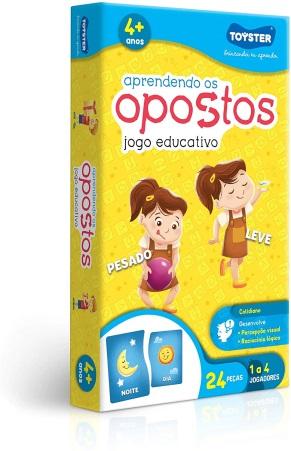 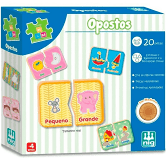 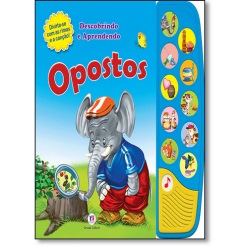 Imagem IlustrativaR$R$R$0205Pré Escolar N. Sra. AparecidaE. M. José Valdemar de CamposPré-ÉscolarChapeuzinho VermelhoCrecheAramado carrinho. Brinquedo confeccionado em madeira, MDF e arame. Composto por 03 circuitos e 15 peças de formas variadas e coloridas. Arame resistente e pintado com tinta atóxica. Base com 4 rodinhas nas laterais, toda serigrafada e toda ilustrada com tinta em policromia ultravioleta atóxica, peças pintadas com tinta atóxica colorida. Medida do produto: 17 x 13 x 14,5 cm. Embalagem: caixa de papel micro ondulado ilustrado medindo 18 x 13,5 x 15,5 cm. Lacrada com película de PVC encolhível.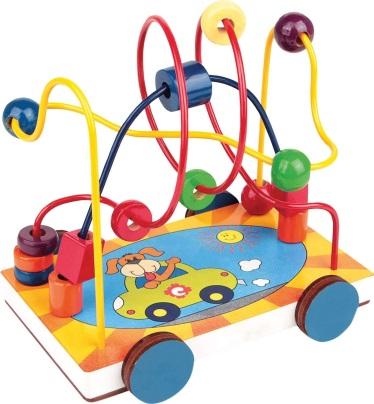 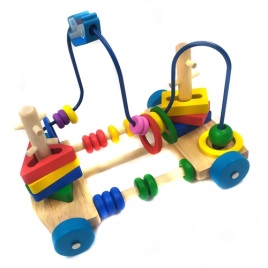 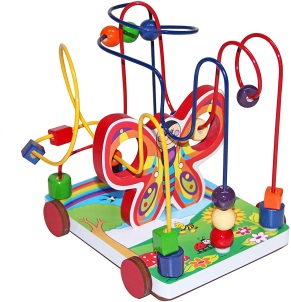 Imagem IlustrativaR$R$R$0305Pré Escolar N. Sra. Aparecida E. M. José Valdemar de CamposPré-ÉscolarChapeuzinho VermelhoCrecheBalanço de Ferro Quadruplo. Balanço  produzido com tubos de aço, soldagem no sistema mig, de grande durabilidade e resistência do produto. Pintura em esmalte sintético, de alta resistência e correntes galvanizadas. Ideal para parques, condomínios, escolas e afins.Os assentos produzidos em madeiras, aço, fibra de vidro plástico. Sendo encosto com medidas: Altura1,70m; Largura 1,50m; Compr3,50m; Material  Ferro. Idade Recomendada: Até 12 anos. Garantia de 03 meses contra qualquer defeito de fabricação.R$R$R$0408Pré Escolar N. Sra. AparecidaE. M. Teófilo NogueiraE. M. José Valdemar de CamposPré-EscolarChapeuzinho VermelhoCrecheBancada de Ferramentas brinquedo Infantil. Ideal para o desenvolvimento da imaginação, incentivando e interagindo a descoberta e curiosidade. A Bancada de Ferramentas é a opção ideal na hora de criar um mundo de possibilidades para seu filho. Certificação de segurança do Inmetro. Idade recomendada a partir de 03 anos. Peças para encaixar fácil de transportar, vira maleta, vem com alguns acessórios e ferramentas. Peças: 45. Medidas aproximadas da bancada (Largura x Comprimento x Altura) 46 x 36 x 76,5 cm.Conteúdo da Embalagem: 01 Bancada01 Bandeja intermediária08 Pés (conjuntos)01 Morsa01 Suporte08 Ganchos01 Bandeja Pequena01 Carrinho para montar09 Ferramentas14 Parafusos com porcasR$R$R$0508Pré Escolar N. Sra. AparecidaE. M. Teófilo NogueiraE. M. José Valdemar de CamposPré-EscolarChapeuzinho VermelhoCrecheBlocos De Montar SuperPinobol. Mínimo de 80 peças. Confeccionado em plástico polipropileno, cada peça mede 115mm x 30mm.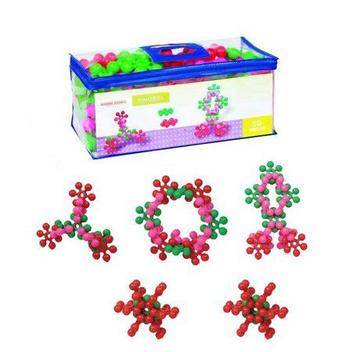 Imagem IlustrativaR$R$R$0608Pré Escolar N. Sra. AparecidaE. M. Teófilo NogueiraE. M. José Valdemar de CamposPré-EscolarChapeuzinho VermelhoCrecheBlocos De Montar. Monta Fácil. Composto por 250 blocos de montagem contendo 8 pinos simples, 4 pinos duplos, 4 pinos triplos, 2 pinos com rodas e 1 pino quádruplo. Idade recomendada mais de 18 meses Dimensões da Embalagem: C 18 x L 24 x A 14 cm. As cores podem variar.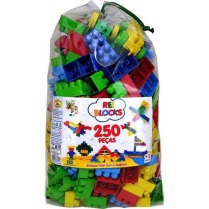 Imagem IlustrativaR$R$R$0708Pré Escolar N. Sra. AparecidaE. M. Teófilo NogueiraE. M. José Valdemar de CamposPré-EscolarChapeuzinho VermelhoCrecheBlocos de montar. Peças fabricadas em plástico polipropileno atóxico, em cores vivas, de alto brilho, acondicionadas em embalagem PVC transparente e resistente. Contém 1000 peças com encaixes variados, em 8 formatos: chave de boca dupla; chave de boca simples; barras paralelas em 3 formatos e tamanhos diferentes; rodas; rolamento; semicírculo de aproximadamente 12 graus.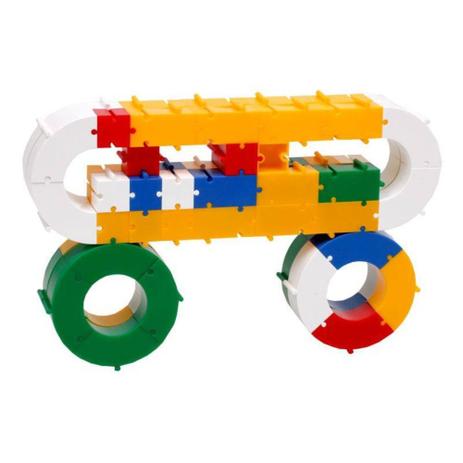 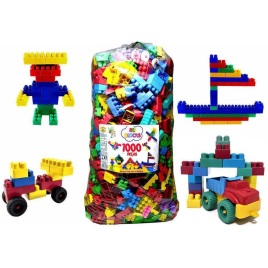 Imagem IlustrativaR$R$R$0830Pré Escolar N. Sra. AparecidaE. M. Teófilo NogueiraE. M. José Valdemar de CamposPré-EscolarChapeuzinho VermelhoCrecheBoneca de pano. Boneca confeccionada em algodão cru e enchimento antialérgico. Cabelo de lã. Aplicações de flor ou fita de cetim. Altura 25 cm, largura 10 cm, comprimento 5 cm, peso 200 g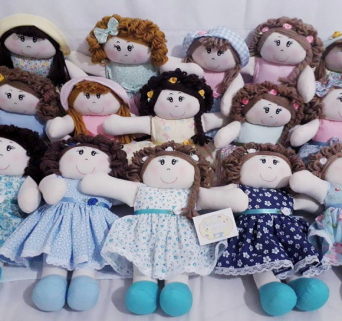 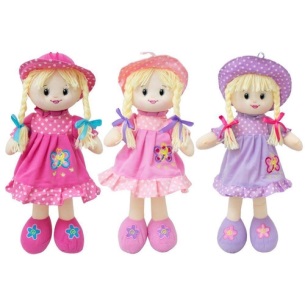 Imagem IlustrativaR$R$R$0908Pré Escolar N. Sra. AparecidaE. M. Teófilo NogueiraE. M. José Valdemar de CamposPré-EscolarChapeuzinho VermelhoCrecheBrinquedo para montar block legal – mínimo de 80 pecas MulticorDimensões do produto: 18.5 x 18.5 x 17.5 cm; 0.73 gIdade recomendada: 36 meses - 12 anos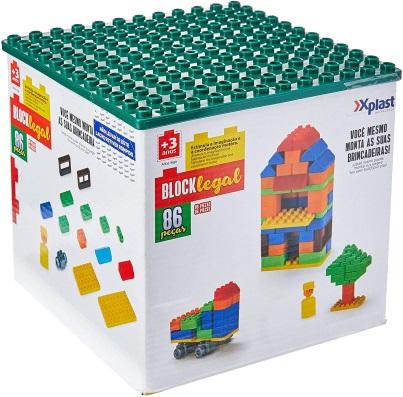 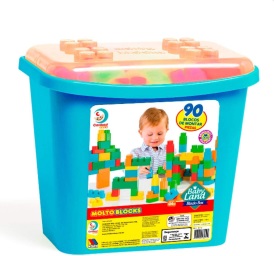 Imagem IlustrativaR$R$R$1008Pré Escolar N. Sra. AparecidaE. M. Teófilo NogueiraE. M. José Valdemar de CamposPré-EscolarChapeuzinho VermelhoCrecheBrinquedo para montar blockcom 64 pecas em plástico. Acompanhado do balde fabricado em plástico.Para crianças maiores de 3 anos, tamanho aproximado do balde27x20,5cm com peso aproximado de 790g, blocos de montar.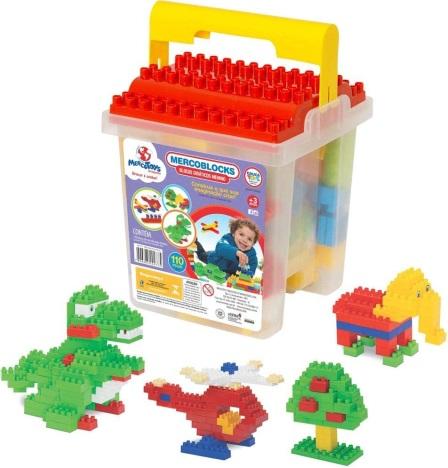 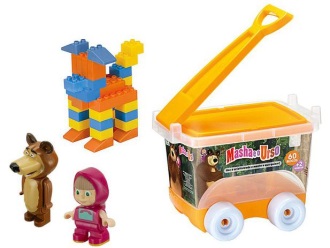 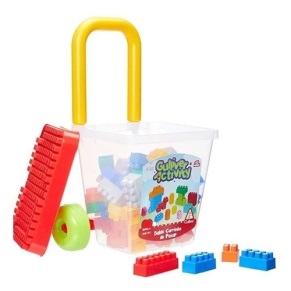 Imagem IlustrativaR$R$R$1105Pré Escolar N. Sra. AparecidaE. M. Teófilo NogueiraE. M. José Valdemar de CamposPré-EscolarChapeuzinho VermelhoCrecheBrinquedo pedagógico de madeira conheça o corpo humano brincadeira de criança. Brinquedos educativos para crianças de 03 a 07 anos. Dimensões do produto: 22 x 21.5 x 4 cm; 360 g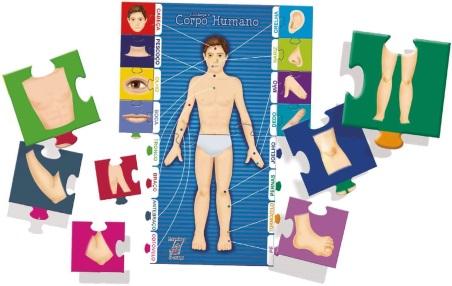 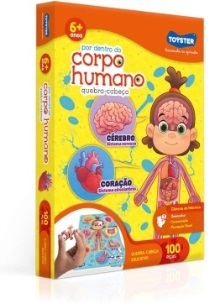 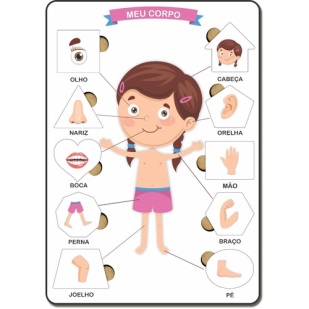 Imagem Ilustrativa1208Pré Escolar N. Sra. AparecidaE. M. Teófilo NogueiraE. M. José Valdemar de CamposPré-EscolarChapeuzinho VermelhoCrecheBrinquedo pedagógico de madeira quebra cabeça números 1 ao 10 brincadeira de criança. Brinquedos educativos para crianças de 03 a 07 anos. Dimensões do produto: 22 x 22.2 x 4.5 cm; 288 g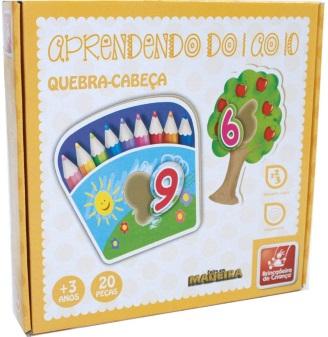 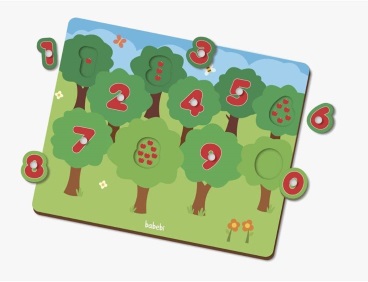 Imagem IlustrativaR$R$R$1308Pré Escolar N. Sra. AparecidaE. M. Teófilo NogueiraE. M. José Valdemar de CamposPré-EscolarChapeuzinho VermelhoCrecheBrinquedo pedagógico de madeira primeiros laços. Brinquedos educativos para crianças de até 7 anos. Par de sapatos alinhavo Educativo coloridos (Cores Sortidas) com cordões inclusos.Medidas 18 cm comprimento por 8 cm larguras.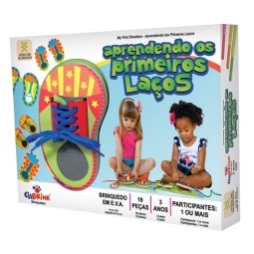 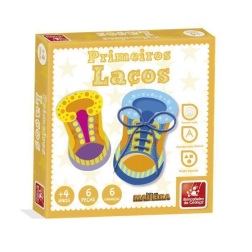 Imagem IlustrativaR$R$R$1408Pré Escolar N. Sra. AparecidaE. M. Teófilo NogueiraE. M. José Valdemar de CamposPré-EscolarChapeuzinho VermelhoCrecheCadeira infantil. Brinquedo Educativo com peças para montar e encaixe, acabamento liso sem rebarbas, peças grandes, +18 meses, garantia: 90 dias / Peso: 890g / Cor: Verde, Azul, Amarelo, Laranja, Vermelho e Transparente*As cores podem variar de acordo com a ilustração ou variações da embalagem. Dimensões: 26cm (C) x 26cm (L) x 35cm (A). Possui INMETRO.Conteúdo: 16 peças (1 cadeirinha, 1 caminhão, 3 carros, 9 pinos com rodas e 2 pinos triplos.)Material: Polipropileno Atóxico: Polido, dificultando o acúmulo de bactérias. Resistente a impactos.R$R$R$1530SecretariaMunicipal de EducaçãoCaixa Organizadora 150 Litros. Feita com material 100% polipropileno de alta resistência, transparente, tipo baú, também conhecidas como caixa container, durabilidade, fácil de higienizar, ideal para organizar brinquedos e objeto que estão tomando espaço em seu ambiente, com rodas que facilita sua movimentação quando pesada, tampa com travas, com capacidade de 150 Litros tamanho que facilita guardar em qualquer espaço de 79 X 53 X 55 CM. Comprimento da caixa plástica: 790,mm. Largura da caixa plástica: 530, mm. Altura da caixa plástica: 550,0 mm.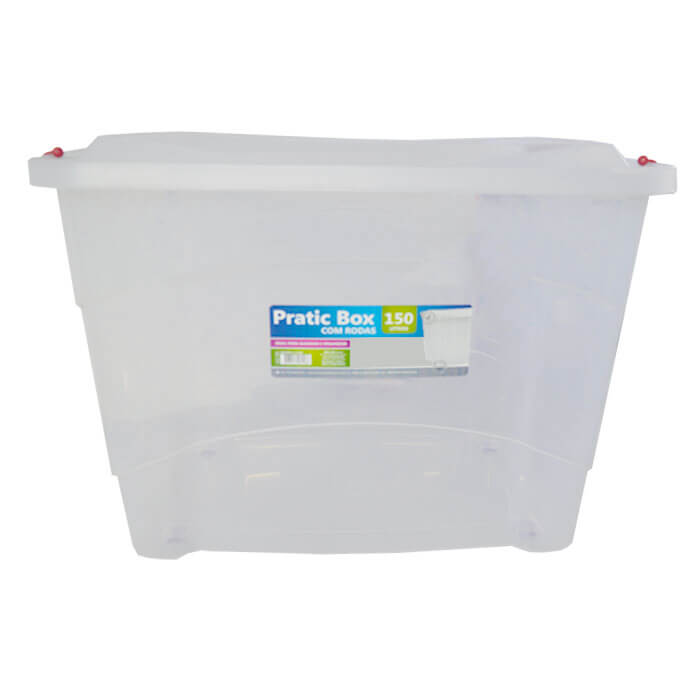 R$R$R$1605CrecheEstante infantil colorida. Modelo House, material em MDF, altura: 160 cm, largura: 98 cm, profundidade: 30 cm. Garantia 90 dias.R$R$R$1710Pré Escolar N. Sra. AparecidaE. M. Teófilo NogueiraE. M. José Valdemar de CamposPré-EscolarChapeuzinho VermelhoCrecheEstante Organizadora de Madeira Colorida. Ideal para Decoração/ Organização de Quarto Infantil, salas de jogos e brinquedotecas etc. Móvel em Madeira Branca Organizador de Objetos/ Brinquedos. 9 Cestos em poliéster de fácil limpeza, removíveis coloridos (6 pequenos e 3 grandes) em 3 camadas de armazenamento para brinquedos, artesanato, roupas, acessórios, animais de pelúcia, jogos e material escolar. Dimensões: 76cm Alt. x 85,5cm Comp. x 29,5cm Prof.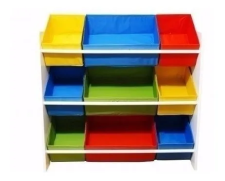 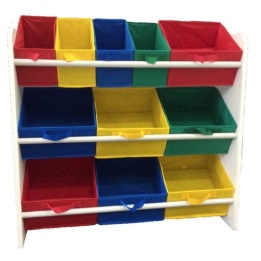 Imagem Ilustrativa1805Pré Escolar N. Sra. Aparecida E. M. Teófilo NogueiraE. M. José Valdemar de CamposPré-ÉscolarChapeuzinho VermelhoCrecheGangorra de Ferro Tripla. Excelente gangorra fabricada com tubos de aço, parafuso zincado, pintura em tinta esmalte industrial e fundo anti-corrosivo. Grande durabilidade e resistência ao produto. Ideal para condomínios, parques, escolas e afins.FICHA TÉCNICA- Dimensões Totais: (AxLxC) 0.65 x 2.50 x 2.90 - Material: Ferro- Idade Recomendada: Até 12 anos- Garantia de 03 meses contra qualquer defeito de fabricação.R$R$R$1902PRÉ-ÉSCOLARCHAPEUZINHO VermelhoCrecheGira Gira Carrossel de Madeira Pequeno. Os assentos são fabricados em madeira de lei de 0,20 cm x 75 cm, fixados com parafuso francês zincado, pintura em tinta esmalte industrial e fundo anti-corrosivo, garantindo grande durabilidade e resistência ao brinquedo. Com cores vibrantes que chamam a atenção das crianças, é ideal para parques, condomínios, escolas e afins.FICHA TÉCNICADimensões Totais: (AxLxC) 0.80 x 1.20 x 1.20 mMaterial: Madeira e FerroIdade Recomendada: Até 08 anosGarantia de 03 meses contra qualquer defeito de fabricação.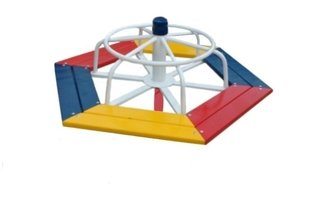 Imagem IlustrativaR$R$R$2002Pré Escolar N. Sra. Aparecida E. M. JOSÉ VALDEMAR DE CAMPOSGira Gira Carrossel de Madeira. Grande. Os assentos são fabricados em madeira de lei de 0,20 cm x 100 cm, fixados com parafuso francês zincado, pintura em tinta esmalte industrial e fundo anti-corrosivo, garantindo grande durabilidade e resistência ao brinquedo.Com cores vibrantes que chamam a atenção das crianças, é ideal para parques, condomínios, escolas e afins.FICHA TÉCNICA:Dimensões Totais: (AxLxC) 0,80 x 1.50 x 1.50 m Material: Madeira de lei e FerroIdade Recomendada: Até 12 anosGarantia de 03 meses contra qualquer defeito de fabricação.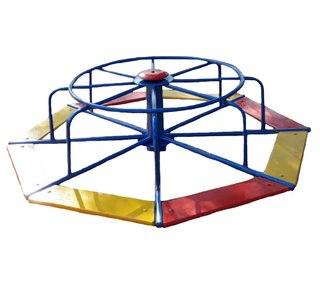 Imagem IlustrativaR$R$R$2108Pré Escolar N. Sra. AparecidaE. M. Teófilo NogueiraE. M. José Valdemar de CamposPré-EscolarChapeuzinho VermelhoCrecheKit Encaixe e desencaixe. Em Plástico. Kit composto de 124 peças plásticas para montar conforme a criatividade.Compõem o kit: Urso de encaixe, Tartaruga, Palhaço teimoso, Palhaço patibum, Palhaço trevo, Palhaço narizinho, Cachorro bassê, Trenzinho.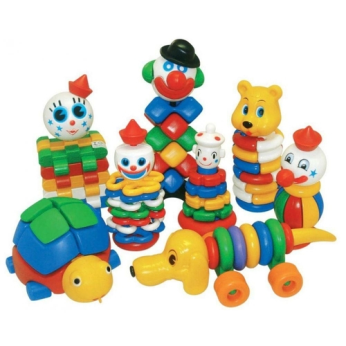 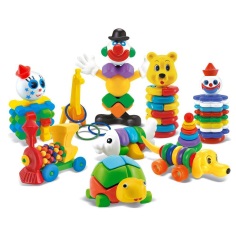 Imagem IlustrativaR$R$R$2201Pré Escolar N. Sra. AparecidaParquinho infantil para Playground de Madeira Médio – Premium, com 11 brinquedos.Ideal para crianças de 03 a 10 anos.
Brinquedo fabricado em madeira de Lei, com parafusos e correntes galvanizados.
Contém os seguintes brinquedos: 01 escorregador;01 gangorra;01 escada horizontal;01 balanço de pneu com corda;01 par de argolas;01 brinquedo vai e vem;01 barra;01 banquinho de balanço em madeira com corda;01 escada vertical;01 ferro para escorregar tipo bombeiros;01 casa tarzan com cobertura em telhas e 02 cercados de madeira. Comprimento: 4.65 m Largura: 2.50 m Altura: 2.40 m Peso do Produto: 130kg Recomendado para crianças até 10 anos. (Desde que não exceda a altura de 1.20m e 30 kg por criança). Garantia de 03 meses contra qualquer defeito de fabricação.Prancha de Seleção Pequena Jogo Educativo, 3+ Anos, 16 Peças, MulticoloridoDescrição do produto: Confeccionado em MDF 1 base medindo 19 x 20 x 7,5 cm, com pinos fixos de madeira e 16 peças geométricas coloridas, divididas em 4 formas (quadrado, retângulo, triângulo e círculos). Embalagem: película de PVC encolhível.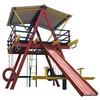 Imagem IlustrativaR$R$R$2308Pré Escolar N. Sra. AparecidaE. M. Teófilo NogueiraE. M. José Valdemar de CamposPré-ÉscolarChapeuzinho VermelhoCrechePrancha de seleção pequena jogo educativo, 3+ anos, 16 peças, multicolorido. Confeccionado em MDF 1 base medindo 19 x 20 x 7,5 cm, com pinos fixos de madeira e 16 peças geométricas coloridas, divididas em 4 formas (quadrado, retângulo, triângulo e círculos). Embalagem: película de PVC encolhível.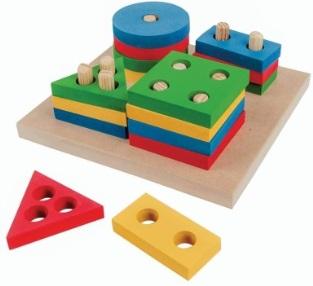 Imagem IlustrativaR$R$R$2405Pré Escolar N. Sra. AparecidaE. M. Teófilo NogueiraE. M. José Valdemar de CamposPré-ÉscolarChapeuzinho VermelhoCrechePrancha Vai e Vem. Excelente Balanço em ferro para as crianças se divertirem com total segurança. Fabricado em tubo com corrente zincada, madeira de lei com pegas, fixado com parafusos zincados e fixadores flexíveis; castanhas; Pintado em tinta-esmalte industrial e fundo anti-corrosivo para maior durabilidade e resistência do produto. Ideal para parques, condomínios, escolas e afins. Recomendado para crianças de 6 a 12 anos.FICHA TÉCNICA:- Garantia: 3 meses contra qualquer defeito de fabricação.- Comprimento 3.00m x Largura 1.90m x Altura 2.00m.R$R$R$2505Pré Escolar N. Sra. AparecidaE. M. Teófilo NogueiraE. M. José Valdemar de CamposPré-EscolarChapeuzinho VermelhoCrecheSuper caixa divertida. Conteúdo da Embalagem: 20 pinos triplos, 25 pinos simples, 52 pinos duplos, 10 pinos com rodas e 13 pinos quádruplos e 1 caixa com tampa.
Composição/material: Plástico. Idade recomendada a partir de 18 meses
Imagens meramente ilustrativas. As cores e tonalidades podem variar. Dimensões da embalagem em  40 x 27 x 25 cm, peso aproximado do produto e de 2388 g. Com certificado do Inmetro. 

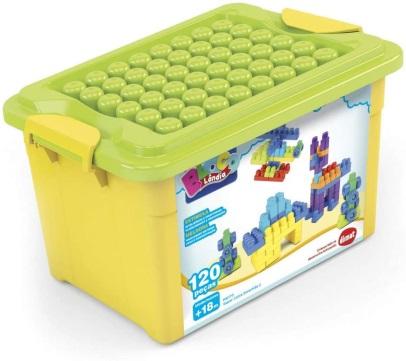 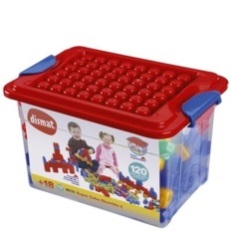 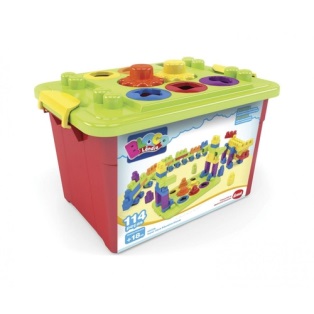 Imagem IlustrativaR$R$R$2608Pré Escolar N. Sra. AparecidaE. M. Teófilo NogueiraE. M. José Valdemar de CamposPré-EscolarChapeuzinho VermelhoCrecheSuper kit de brinquedos transportes – mdf. Contém 07 brinquedos:- Helicóptero: 17 cm de comprimento, 11 cm de altura e 10 cm de largura.- Avião: 17 cm de comprimento, 15 cm de largura (asa) e 10 cm de altura.- Trenzinho locomotiva + 3 vagões: 46 cm de comprimento (com os cordões que unem os vagões esticados) / 4 cm de largura / 6 cm de altura / 35 cm de comprimento na embalagem (com os vagões juntos).- Carrinho de F1: 14 cm de comprimento, 06 cm de largura e 06 cm de altura.- Caminhãozinho com caçamba: 15 cm de comprimento, 08 cm de largura e 09 cm de altura.- Caminhãozinho com placas de encaixe: 12 cm de comprimento, 06 cm de largura e 08 cm de altura.- Jipe: 17 cm de comprimento, 12 cm de largura e 15 cm de altura.Produto em madeira e MDF, pode apresentar variações de tons. Partes coloridas pintadas à mão. Os brinquedos são com detalhes multicoloridos (azul marinho, vermelho, verde e amarelo). Exceto o carrinho de F1 que tem detalhes em vermelho e preto. As rodinhas giram normalmente. Altura: 20 cm, Largura: 25 cm, Comprimento: 36 cm, Peso: 2000 g.Imagem Ilustrativa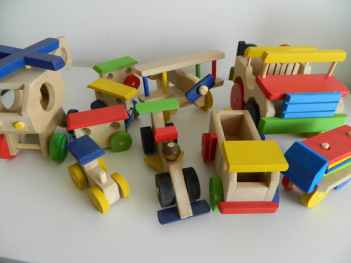 R$R$R$2708Pré Escolar N. Sra. AparecidaE. M. Teófilo NogueiraE. M. José Valdemar de CamposPré-EscolarChapeuzinho VermelhoCrecheTabuleiro pedagógico Alfabeto completo + números de 0 a 9. Peças coloridas, pintadas com tinta não tóxica em 9 cores diferentes. Letras e números de encaixe com espaço nas laterais de cada uma para facilitar a retirada delas. Medida do tabuleiro: 44 cm x 29 cm. Tabuleiro e peças fabricados em madeira MDF. MDF cortado a laser com encaixe perfeito.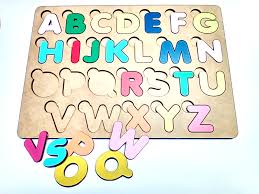 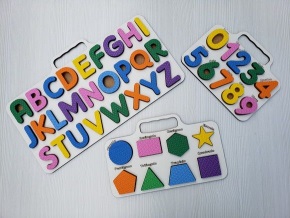 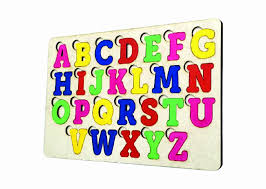 Imagem IlustrativaR$R$R$2805Pré Escolar N. Sra. AparecidaE. M. Teófilo NogueiraE. M. José Valdemar de CamposPré-EscolarChapeuzinho VermelhoCrecheTúnel Centopeia 4m Brinquedo Playground Dobrável Infantil Confeccionada em bagum colorido, revestida com mola espiral. Medindo  4 x 0,55 m. Altura 55 cm. Comprimento 4 m.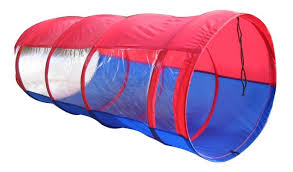 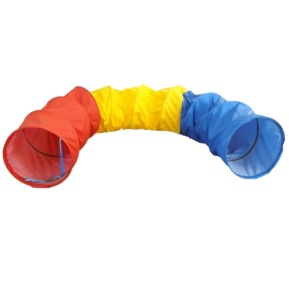 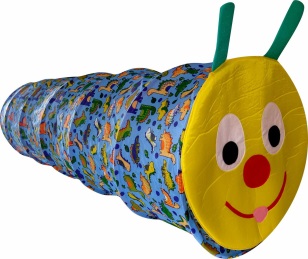 Imagem IlustrativaR$R$R$Total:Total:Total:Total:Total:R$R$R$Cristiane Bruna de SouzaPregoeira OficialPREFEITURA MUNICIPAL DE SENHORA DOS REMÉDIOSPREFEITURA MUNICIPAL DE SENHORA DOS REMÉDIOSPREFEITURA MUNICIPAL DE SENHORA DOS REMÉDIOSPREGÃO PRESENCIAL – ANEXO II(PROPOSTA COMERCIAL)PREGÃO PRESENCIAL – ANEXO II(PROPOSTA COMERCIAL)PREGÃO PRESENCIAL – ANEXO II(PROPOSTA COMERCIAL)PROCESSO LICITATÓRIO Nº. 122/2021PROCESSO LICITATÓRIO Nº. 122/2021PROCESSO LICITATÓRIO Nº. 122/2021EDITAL DE LICITAÇÃONUMERAÇÃO SEQÜENCIALPREGAOLICITAÇÃO122/2021Nº. 73/2021PREGAO73/2021ItemQuantUnidDescriçãoMarcaV. UnitV. Total010203Valor Total:Valor Total:Valor Total:Valor Total:Valor Total:Valor Total:R$PREFEITURA MUNICIPAL DE SENHORA DOS REMÉDIOSPREFEITURA MUNICIPAL DE SENHORA DOS REMÉDIOSPREFEITURA MUNICIPAL DE SENHORA DOS REMÉDIOSPREGÃO PRESENCIAL – ANEXO III(CREDENCIAMENTO)PREGÃO PRESENCIAL – ANEXO III(CREDENCIAMENTO)PREGÃO PRESENCIAL – ANEXO III(CREDENCIAMENTO)PROCESSO LICITATÓRIO Nº. 122/2021PROCESSO LICITATÓRIO Nº. 122/2021PROCESSO LICITATÓRIO Nº. 122/2021EDITAL DE LICITAÇÃONUMERAÇÃO SEQÜENCIALPREGAOLICITAÇÃO122/2021Nº. 73/2021PREGAO73/2021PREFEITURA MUNICIPAL DE SENHORA DOS REMÉDIOSPREFEITURA MUNICIPAL DE SENHORA DOS REMÉDIOSPREFEITURA MUNICIPAL DE SENHORA DOS REMÉDIOSPREGÃO PRESENCIAL – ANEXO IV(MINUTA DA ATA DE REGISTRO DE PREÇOS)PREGÃO PRESENCIAL – ANEXO IV(MINUTA DA ATA DE REGISTRO DE PREÇOS)PREGÃO PRESENCIAL – ANEXO IV(MINUTA DA ATA DE REGISTRO DE PREÇOS)PROCESSO LICITATÓRIO Nº. 122/2021PROCESSO LICITATÓRIO Nº. 122/2021PROCESSO LICITATÓRIO Nº. 122/2021EDITAL DE LICITAÇÃONUMERAÇÃO SEQÜENCIALPREGAOLICITAÇÃO122/2021Nº. 73/2021PREGAO73/2021Willian Nunes Dornelas Prefeito MunicipalPREFEITURA MUNICIPAL DE SENHORA DOS REMÉDIOSPREFEITURA MUNICIPAL DE SENHORA DOS REMÉDIOSPREFEITURA MUNICIPAL DE SENHORA DOS REMÉDIOSPREGÃO PRESENCIAL – ANEXO V(MINUTA DE CONTRATO)PREGÃO PRESENCIAL – ANEXO V(MINUTA DE CONTRATO)PREGÃO PRESENCIAL – ANEXO V(MINUTA DE CONTRATO)PROCESSO  LICITATÓRIO Nº. 122/2021PROCESSO  LICITATÓRIO Nº. 122/2021PROCESSO  LICITATÓRIO Nº. 122/2021EDITAL DE LICITAÇÃONUMERAÇÃO SEQÜENCIALPREGAOLICITAÇÃO122/2021Nº. 73/2021PREGAO73/2021CLÁUSULA PRIMEIRA – DO OBJETO DO CONTRATOCLÁUSULA SEGUNDA – DO VALORCLÁUSULA TERCEIRA – DO FATURAMENTO E PAGAMENTOCLÁUSULA QUARTA – DA DOTAÇÃO ORÇAMENTÁRIACLÁUSULA QUINTA – DA FISCALIZAÇÃOCLÁSULA SEXTA – DO FORNECIMENTO DOS PRODUTOSCLÁUSULA SÉTIMA – DAS RESPONSABILIDADESCLÁUSULA OITAVA – DA ALTERAÇÃO E PRORROGAÇÃO CONTRATUALCLÁUSULA NONA - DAS PENALIDADESCLÁUSULA DÉCIMA - DA RESCISÃOCLAÚSULA DÉCIMA PRIMEIRA - DA VIGÊNCIA CONTRATUALCLÁUSULA DÉCIMA SEGUNDA - DA LEGISLAÇÃO APLICÁVELCLÁSUSULA DÉCIMA TERCEIRA - REEQUILÍBRIO ECONÔMICO E FINANCEIROCLÁUSULA DÉCIMA QUARTA - DO FOROWillian Nunes Dornelas Prefeito MunicipalPREFEITURA MUNICIPAL DE SENHORA DOS REMÉDIOSPREFEITURA MUNICIPAL DE SENHORA DOS REMÉDIOSPREFEITURA MUNICIPAL DE SENHORA DOS REMÉDIOSPREGÃO PRESENCIAL – ANEXO VI(DECLARAÇÃO)PREGÃO PRESENCIAL – ANEXO VI(DECLARAÇÃO)PREGÃO PRESENCIAL – ANEXO VI(DECLARAÇÃO)PROCESSO LICITATÓRIO Nº. 122/2021PROCESSO LICITATÓRIO Nº. 122/2021PROCESSO LICITATÓRIO Nº. 122/2021EDITAL DE LICITAÇÃONUMERAÇÃO SEQÜENCIALPREGAOLICITAÇÃO122/2021Nº. 73/2021PREGÃO73/2021PREFEITURA MUNICIPAL DE SENHORA DOS REMÉDIOSPREFEITURA MUNICIPAL DE SENHORA DOS REMÉDIOSPREFEITURA MUNICIPAL DE SENHORA DOS REMÉDIOSPREGÃO PRESENCIAL – ANEXO VII(DECLARAÇÃO)PREGÃO PRESENCIAL – ANEXO VII(DECLARAÇÃO)PREGÃO PRESENCIAL – ANEXO VII(DECLARAÇÃO)PROCESSO LICITATÓRIO Nº. 122/2021PROCESSO LICITATÓRIO Nº. 122/2021PROCESSO LICITATÓRIO Nº. 122/2021EDITAL DE LICITAÇÃONUMERAÇÃO SEQÜENCIALPREGAOLICITAÇÃO122/2021Nº. 73/2021PREGÃO73/2021PREFEITURA MUNICIPAL DE SENHORA DOS REMÉDIOSPREFEITURA MUNICIPAL DE SENHORA DOS REMÉDIOSPREFEITURA MUNICIPAL DE SENHORA DOS REMÉDIOSPREGÃO PRESENCIAL – ANEXO VIII(DECLARAÇÃO)PREGÃO PRESENCIAL – ANEXO VIII(DECLARAÇÃO)PREGÃO PRESENCIAL – ANEXO VIII(DECLARAÇÃO)PROCESSO LICITATÓRIO Nº. 122/2021PROCESSO LICITATÓRIO Nº. 122/2021PROCESSO LICITATÓRIO Nº. 122/2021EDITAL DE LICITAÇÃONUMERAÇÃO SEQÜENCIALPREGAOLICITAÇÃO122/2021Nº.73/2021PREGÃO73/2021PREFEITURA MUNICIPAL DE SENHORA DOS REMÉDIOSPREFEITURA MUNICIPAL DE SENHORA DOS REMÉDIOSPREFEITURA MUNICIPAL DE SENHORA DOS REMÉDIOSPREGÃO PRESENCIAL – ANEXO IX(DECLARAÇÃO)PREGÃO PRESENCIAL – ANEXO IX(DECLARAÇÃO)PREGÃO PRESENCIAL – ANEXO IX(DECLARAÇÃO)PROCESSO LICITATÓRIO Nº. 122/2021PROCESSO LICITATÓRIO Nº. 122/2021PROCESSO LICITATÓRIO Nº. 122/2021EDITAL DE LICITAÇÃONUMERAÇÃO SEQÜENCIALPREGAOLICITAÇÃO122/2021Nº. 73/2021PREGÃO73/2021